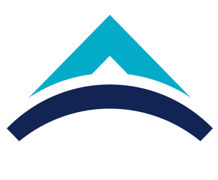 ECTS Course Description FormECTS Course Description FormECTS Course Description FormECTS Course Description FormECTS Course Description FormECTS Course Description FormECTS Course Description FormECTS Course Description FormECTS Course Description FormECTS Course Description FormECTS Course Description FormECTS Course Description FormECTS Course Description FormECTS Course Description FormECTS Course Description FormECTS Course Description FormECTS Course Description FormPART I ( Senate Approval)PART I ( Senate Approval)PART I ( Senate Approval)PART I ( Senate Approval)PART I ( Senate Approval)PART I ( Senate Approval)PART I ( Senate Approval)PART I ( Senate Approval)PART I ( Senate Approval)PART I ( Senate Approval)PART I ( Senate Approval)PART I ( Senate Approval)PART I ( Senate Approval)PART I ( Senate Approval)PART I ( Senate Approval)PART I ( Senate Approval)PART I ( Senate Approval)PART I ( Senate Approval)PART I ( Senate Approval)PART I ( Senate Approval)PART I ( Senate Approval)Offering School  EngineeringEngineeringEngineeringEngineeringEngineeringEngineeringEngineeringEngineeringEngineeringEngineeringEngineeringEngineeringEngineeringEngineeringEngineeringEngineeringEngineeringEngineeringEngineeringEngineeringOffering DepartmentComputer EngineeringComputer EngineeringComputer EngineeringComputer EngineeringComputer EngineeringComputer EngineeringComputer EngineeringComputer EngineeringComputer EngineeringComputer EngineeringComputer EngineeringComputer EngineeringComputer EngineeringComputer EngineeringComputer EngineeringComputer EngineeringComputer EngineeringComputer EngineeringComputer EngineeringComputer EngineeringProgram(s) Offered toComputer EngineeringComputer EngineeringComputer EngineeringComputer EngineeringComputer EngineeringComputer EngineeringComputer EngineeringComputer EngineeringComputer EngineeringComputer EngineeringComputer EngineeringCompulsoryCompulsoryCompulsoryCompulsoryCompulsoryCompulsoryCompulsoryCompulsoryCompulsoryProgram(s) Offered toProgram(s) Offered toCourse Code CS491CS491CS491CS491CS491CS491CS491CS491CS491CS491CS491CS491CS491CS491CS491CS491CS491CS491CS491CS491Course NameProject Management in Computer Engineering and EthicsProject Management in Computer Engineering and EthicsProject Management in Computer Engineering and EthicsProject Management in Computer Engineering and EthicsProject Management in Computer Engineering and EthicsProject Management in Computer Engineering and EthicsProject Management in Computer Engineering and EthicsProject Management in Computer Engineering and EthicsProject Management in Computer Engineering and EthicsProject Management in Computer Engineering and EthicsProject Management in Computer Engineering and EthicsProject Management in Computer Engineering and EthicsProject Management in Computer Engineering and EthicsProject Management in Computer Engineering and EthicsProject Management in Computer Engineering and EthicsProject Management in Computer Engineering and EthicsProject Management in Computer Engineering and EthicsProject Management in Computer Engineering and EthicsProject Management in Computer Engineering and EthicsProject Management in Computer Engineering and EthicsLanguage of InstructionEnglishEnglishEnglishEnglishEnglishEnglishEnglishEnglishEnglishEnglishEnglishEnglishEnglishEnglishEnglishEnglishEnglishEnglishEnglishEnglishType of CourseCompulsory Compulsory Compulsory Compulsory Compulsory Compulsory Compulsory Compulsory Compulsory Compulsory Compulsory Compulsory Compulsory Compulsory Compulsory Compulsory Compulsory Compulsory Compulsory Compulsory Level of CourseUndergraduateUndergraduateUndergraduateUndergraduateUndergraduateUndergraduateUndergraduateUndergraduateUndergraduateUndergraduateUndergraduateUndergraduateUndergraduateUndergraduateUndergraduateUndergraduateUndergraduateUndergraduateUndergraduateUndergraduateHours per WeekLecture: 2Lecture: 2Lecture: 2Lecture: 2Laboratory: Laboratory: Laboratory: Recitation: Recitation: Practical:  Practical:  Practical:  Practical:  Studio: Studio: Studio: Other:  Other:  Other:  Other:  ECTS Credit22222222222222222222Grading ModeLetter GradeLetter GradeLetter GradeLetter GradeLetter GradeLetter GradeLetter GradeLetter GradeLetter GradeLetter GradeLetter GradeLetter GradeLetter GradeLetter GradeLetter GradeLetter GradeLetter GradeLetter GradeLetter GradeLetter GradePre-requisitesCo-requisitesRegistration RestrictionEducational ObjectiveThe main objective of this course is to provide the students the opportunity to gain necessary background in all the processes involved in project management, design, implementation, and presentation.  The main objective of this course is to provide the students the opportunity to gain necessary background in all the processes involved in project management, design, implementation, and presentation.  The main objective of this course is to provide the students the opportunity to gain necessary background in all the processes involved in project management, design, implementation, and presentation.  The main objective of this course is to provide the students the opportunity to gain necessary background in all the processes involved in project management, design, implementation, and presentation.  The main objective of this course is to provide the students the opportunity to gain necessary background in all the processes involved in project management, design, implementation, and presentation.  The main objective of this course is to provide the students the opportunity to gain necessary background in all the processes involved in project management, design, implementation, and presentation.  The main objective of this course is to provide the students the opportunity to gain necessary background in all the processes involved in project management, design, implementation, and presentation.  The main objective of this course is to provide the students the opportunity to gain necessary background in all the processes involved in project management, design, implementation, and presentation.  The main objective of this course is to provide the students the opportunity to gain necessary background in all the processes involved in project management, design, implementation, and presentation.  The main objective of this course is to provide the students the opportunity to gain necessary background in all the processes involved in project management, design, implementation, and presentation.  The main objective of this course is to provide the students the opportunity to gain necessary background in all the processes involved in project management, design, implementation, and presentation.  The main objective of this course is to provide the students the opportunity to gain necessary background in all the processes involved in project management, design, implementation, and presentation.  The main objective of this course is to provide the students the opportunity to gain necessary background in all the processes involved in project management, design, implementation, and presentation.  The main objective of this course is to provide the students the opportunity to gain necessary background in all the processes involved in project management, design, implementation, and presentation.  The main objective of this course is to provide the students the opportunity to gain necessary background in all the processes involved in project management, design, implementation, and presentation.  The main objective of this course is to provide the students the opportunity to gain necessary background in all the processes involved in project management, design, implementation, and presentation.  The main objective of this course is to provide the students the opportunity to gain necessary background in all the processes involved in project management, design, implementation, and presentation.  The main objective of this course is to provide the students the opportunity to gain necessary background in all the processes involved in project management, design, implementation, and presentation.  The main objective of this course is to provide the students the opportunity to gain necessary background in all the processes involved in project management, design, implementation, and presentation.  The main objective of this course is to provide the students the opportunity to gain necessary background in all the processes involved in project management, design, implementation, and presentation.  Course DescriptionThis course introduces the student with background necessary for solving an open engineering problem. Thus, it can be considered as a course that prepares the students to the Senior Project II course, which is the one where they actually apply all their knowledge and skills gained throughout their program to solving an actual engineering problem. This course introduces the student with background necessary for solving an open engineering problem. Thus, it can be considered as a course that prepares the students to the Senior Project II course, which is the one where they actually apply all their knowledge and skills gained throughout their program to solving an actual engineering problem. This course introduces the student with background necessary for solving an open engineering problem. Thus, it can be considered as a course that prepares the students to the Senior Project II course, which is the one where they actually apply all their knowledge and skills gained throughout their program to solving an actual engineering problem. This course introduces the student with background necessary for solving an open engineering problem. Thus, it can be considered as a course that prepares the students to the Senior Project II course, which is the one where they actually apply all their knowledge and skills gained throughout their program to solving an actual engineering problem. This course introduces the student with background necessary for solving an open engineering problem. Thus, it can be considered as a course that prepares the students to the Senior Project II course, which is the one where they actually apply all their knowledge and skills gained throughout their program to solving an actual engineering problem. This course introduces the student with background necessary for solving an open engineering problem. Thus, it can be considered as a course that prepares the students to the Senior Project II course, which is the one where they actually apply all their knowledge and skills gained throughout their program to solving an actual engineering problem. This course introduces the student with background necessary for solving an open engineering problem. Thus, it can be considered as a course that prepares the students to the Senior Project II course, which is the one where they actually apply all their knowledge and skills gained throughout their program to solving an actual engineering problem. This course introduces the student with background necessary for solving an open engineering problem. Thus, it can be considered as a course that prepares the students to the Senior Project II course, which is the one where they actually apply all their knowledge and skills gained throughout their program to solving an actual engineering problem. This course introduces the student with background necessary for solving an open engineering problem. Thus, it can be considered as a course that prepares the students to the Senior Project II course, which is the one where they actually apply all their knowledge and skills gained throughout their program to solving an actual engineering problem. This course introduces the student with background necessary for solving an open engineering problem. Thus, it can be considered as a course that prepares the students to the Senior Project II course, which is the one where they actually apply all their knowledge and skills gained throughout their program to solving an actual engineering problem. This course introduces the student with background necessary for solving an open engineering problem. Thus, it can be considered as a course that prepares the students to the Senior Project II course, which is the one where they actually apply all their knowledge and skills gained throughout their program to solving an actual engineering problem. This course introduces the student with background necessary for solving an open engineering problem. Thus, it can be considered as a course that prepares the students to the Senior Project II course, which is the one where they actually apply all their knowledge and skills gained throughout their program to solving an actual engineering problem. This course introduces the student with background necessary for solving an open engineering problem. Thus, it can be considered as a course that prepares the students to the Senior Project II course, which is the one where they actually apply all their knowledge and skills gained throughout their program to solving an actual engineering problem. This course introduces the student with background necessary for solving an open engineering problem. Thus, it can be considered as a course that prepares the students to the Senior Project II course, which is the one where they actually apply all their knowledge and skills gained throughout their program to solving an actual engineering problem. This course introduces the student with background necessary for solving an open engineering problem. Thus, it can be considered as a course that prepares the students to the Senior Project II course, which is the one where they actually apply all their knowledge and skills gained throughout their program to solving an actual engineering problem. This course introduces the student with background necessary for solving an open engineering problem. Thus, it can be considered as a course that prepares the students to the Senior Project II course, which is the one where they actually apply all their knowledge and skills gained throughout their program to solving an actual engineering problem. This course introduces the student with background necessary for solving an open engineering problem. Thus, it can be considered as a course that prepares the students to the Senior Project II course, which is the one where they actually apply all their knowledge and skills gained throughout their program to solving an actual engineering problem. This course introduces the student with background necessary for solving an open engineering problem. Thus, it can be considered as a course that prepares the students to the Senior Project II course, which is the one where they actually apply all their knowledge and skills gained throughout their program to solving an actual engineering problem. This course introduces the student with background necessary for solving an open engineering problem. Thus, it can be considered as a course that prepares the students to the Senior Project II course, which is the one where they actually apply all their knowledge and skills gained throughout their program to solving an actual engineering problem. This course introduces the student with background necessary for solving an open engineering problem. Thus, it can be considered as a course that prepares the students to the Senior Project II course, which is the one where they actually apply all their knowledge and skills gained throughout their program to solving an actual engineering problem. Learning Outcomes LO1: Analyse the stages involved in solving an open computer engineering or a multidisciplinary engineering problem LO1: Analyse the stages involved in solving an open computer engineering or a multidisciplinary engineering problem LO1: Analyse the stages involved in solving an open computer engineering or a multidisciplinary engineering problem LO1: Analyse the stages involved in solving an open computer engineering or a multidisciplinary engineering problem LO1: Analyse the stages involved in solving an open computer engineering or a multidisciplinary engineering problem LO1: Analyse the stages involved in solving an open computer engineering or a multidisciplinary engineering problem LO1: Analyse the stages involved in solving an open computer engineering or a multidisciplinary engineering problem LO1: Analyse the stages involved in solving an open computer engineering or a multidisciplinary engineering problem LO1: Analyse the stages involved in solving an open computer engineering or a multidisciplinary engineering problem LO1: Analyse the stages involved in solving an open computer engineering or a multidisciplinary engineering problem LO1: Analyse the stages involved in solving an open computer engineering or a multidisciplinary engineering problem LO1: Analyse the stages involved in solving an open computer engineering or a multidisciplinary engineering problem LO1: Analyse the stages involved in solving an open computer engineering or a multidisciplinary engineering problem LO1: Analyse the stages involved in solving an open computer engineering or a multidisciplinary engineering problem LO1: Analyse the stages involved in solving an open computer engineering or a multidisciplinary engineering problem LO1: Analyse the stages involved in solving an open computer engineering or a multidisciplinary engineering problem LO1: Analyse the stages involved in solving an open computer engineering or a multidisciplinary engineering problem LO1: Analyse the stages involved in solving an open computer engineering or a multidisciplinary engineering problem LO1: Analyse the stages involved in solving an open computer engineering or a multidisciplinary engineering problem Learning Outcomes LO2: Obtain technical report reading and writing skillsLO2: Obtain technical report reading and writing skillsLO2: Obtain technical report reading and writing skillsLO2: Obtain technical report reading and writing skillsLO2: Obtain technical report reading and writing skillsLO2: Obtain technical report reading and writing skillsLO2: Obtain technical report reading and writing skillsLO2: Obtain technical report reading and writing skillsLO2: Obtain technical report reading and writing skillsLO2: Obtain technical report reading and writing skillsLO2: Obtain technical report reading and writing skillsLO2: Obtain technical report reading and writing skillsLO2: Obtain technical report reading and writing skillsLO2: Obtain technical report reading and writing skillsLO2: Obtain technical report reading and writing skillsLO2: Obtain technical report reading and writing skillsLO2: Obtain technical report reading and writing skillsLO2: Obtain technical report reading and writing skillsLO2: Obtain technical report reading and writing skillsLearning Outcomes LO3: Gain presentation skills, with an emphasis on presenting engineering projectsLO3: Gain presentation skills, with an emphasis on presenting engineering projectsLO3: Gain presentation skills, with an emphasis on presenting engineering projectsLO3: Gain presentation skills, with an emphasis on presenting engineering projectsLO3: Gain presentation skills, with an emphasis on presenting engineering projectsLO3: Gain presentation skills, with an emphasis on presenting engineering projectsLO3: Gain presentation skills, with an emphasis on presenting engineering projectsLO3: Gain presentation skills, with an emphasis on presenting engineering projectsLO3: Gain presentation skills, with an emphasis on presenting engineering projectsLO3: Gain presentation skills, with an emphasis on presenting engineering projectsLO3: Gain presentation skills, with an emphasis on presenting engineering projectsLO3: Gain presentation skills, with an emphasis on presenting engineering projectsLO3: Gain presentation skills, with an emphasis on presenting engineering projectsLO3: Gain presentation skills, with an emphasis on presenting engineering projectsLO3: Gain presentation skills, with an emphasis on presenting engineering projectsLO3: Gain presentation skills, with an emphasis on presenting engineering projectsLO3: Gain presentation skills, with an emphasis on presenting engineering projectsLO3: Gain presentation skills, with an emphasis on presenting engineering projectsLO3: Gain presentation skills, with an emphasis on presenting engineering projectsLearning Outcomes LO4: Learn teamwork LO4: Learn teamwork LO4: Learn teamwork LO4: Learn teamwork LO4: Learn teamwork LO4: Learn teamwork LO4: Learn teamwork LO4: Learn teamwork LO4: Learn teamwork LO4: Learn teamwork LO4: Learn teamwork LO4: Learn teamwork LO4: Learn teamwork LO4: Learn teamwork LO4: Learn teamwork LO4: Learn teamwork LO4: Learn teamwork LO4: Learn teamwork LO4: Learn teamwork Learning Outcomes LO5: Learn how to apply for a project fundingLO5: Learn how to apply for a project fundingLO5: Learn how to apply for a project fundingLO5: Learn how to apply for a project fundingLO5: Learn how to apply for a project fundingLO5: Learn how to apply for a project fundingLO5: Learn how to apply for a project fundingLO5: Learn how to apply for a project fundingLO5: Learn how to apply for a project fundingLO5: Learn how to apply for a project fundingLO5: Learn how to apply for a project fundingLO5: Learn how to apply for a project fundingLO5: Learn how to apply for a project fundingLO5: Learn how to apply for a project fundingLO5: Learn how to apply for a project fundingLO5: Learn how to apply for a project fundingLO5: Learn how to apply for a project fundingLO5: Learn how to apply for a project fundingLO5: Learn how to apply for a project fundingLearning Outcomes LO6: Gain insights regarding collaborations involving academia and industryLO6: Gain insights regarding collaborations involving academia and industryLO6: Gain insights regarding collaborations involving academia and industryLO6: Gain insights regarding collaborations involving academia and industryLO6: Gain insights regarding collaborations involving academia and industryLO6: Gain insights regarding collaborations involving academia and industryLO6: Gain insights regarding collaborations involving academia and industryLO6: Gain insights regarding collaborations involving academia and industryLO6: Gain insights regarding collaborations involving academia and industryLO6: Gain insights regarding collaborations involving academia and industryLO6: Gain insights regarding collaborations involving academia and industryLO6: Gain insights regarding collaborations involving academia and industryLO6: Gain insights regarding collaborations involving academia and industryLO6: Gain insights regarding collaborations involving academia and industryLO6: Gain insights regarding collaborations involving academia and industryLO6: Gain insights regarding collaborations involving academia and industryLO6: Gain insights regarding collaborations involving academia and industryLO6: Gain insights regarding collaborations involving academia and industryLO6: Gain insights regarding collaborations involving academia and industryPART II ( Faculty Board Approval)PART II ( Faculty Board Approval)PART II ( Faculty Board Approval)PART II ( Faculty Board Approval)PART II ( Faculty Board Approval)PART II ( Faculty Board Approval)PART II ( Faculty Board Approval)PART II ( Faculty Board Approval)PART II ( Faculty Board Approval)PART II ( Faculty Board Approval)PART II ( Faculty Board Approval)PART II ( Faculty Board Approval)PART II ( Faculty Board Approval)PART II ( Faculty Board Approval)PART II ( Faculty Board Approval)PART II ( Faculty Board Approval)PART II ( Faculty Board Approval)PART II ( Faculty Board Approval)PART II ( Faculty Board Approval)PART II ( Faculty Board Approval)PART II ( Faculty Board Approval)Basic Outcomes (University-wide)Basic Outcomes (University-wide)No.Program OutcomesProgram OutcomesProgram OutcomesProgram OutcomesProgram OutcomesProgram OutcomesProgram OutcomesProgram OutcomesLO1LO1LO2LO2LO3LO4LO4LO5LO6LO6Basic Outcomes (University-wide)Basic Outcomes (University-wide)PO1Ability to communicate effectively and write and present a report in Turkish and English. Ability to communicate effectively and write and present a report in Turkish and English. Ability to communicate effectively and write and present a report in Turkish and English. Ability to communicate effectively and write and present a report in Turkish and English. Ability to communicate effectively and write and present a report in Turkish and English. Ability to communicate effectively and write and present a report in Turkish and English. Ability to communicate effectively and write and present a report in Turkish and English. Ability to communicate effectively and write and present a report in Turkish and English. 0          2            2             0              1           0 3          0            0             3              0           0 1          0            0             0              0           1 3          0            0             0              0           3 3          0            0             0              0           3 1          0            0             0              0           0 3          0            0             0              0           0 0          0            0             0              0           0 3          0            0             0              0           0 1          0            0             0              0           0 1          0            0             0              0           0 2          0            0             0              0           0 2          0            0             0              0           0 0          2            2             0              1           0 3          0            0             3              0           0 1          0            0             0              0           1 3          0            0             0              0           3 3          0            0             0              0           3 1          0            0             0              0           0 3          0            0             0              0           0 0          0            0             0              0           0 3          0            0             0              0           0 1          0            0             0              0           0 1          0            0             0              0           0 2          0            0             0              0           0 2          0            0             0              0           0 0          2            2             0              1           0 3          0            0             3              0           0 1          0            0             0              0           1 3          0            0             0              0           3 3          0            0             0              0           3 1          0            0             0              0           0 3          0            0             0              0           0 0          0            0             0              0           0 3          0            0             0              0           0 1          0            0             0              0           0 1          0            0             0              0           0 2          0            0             0              0           0 2          0            0             0              0           0 0          2            2             0              1           0 3          0            0             3              0           0 1          0            0             0              0           1 3          0            0             0              0           3 3          0            0             0              0           3 1          0            0             0              0           0 3          0            0             0              0           0 0          0            0             0              0           0 3          0            0             0              0           0 1          0            0             0              0           0 1          0            0             0              0           0 2          0            0             0              0           0 2          0            0             0              0           0 0          2            2             0              1           0 3          0            0             3              0           0 1          0            0             0              0           1 3          0            0             0              0           3 3          0            0             0              0           3 1          0            0             0              0           0 3          0            0             0              0           0 0          0            0             0              0           0 3          0            0             0              0           0 1          0            0             0              0           0 1          0            0             0              0           0 2          0            0             0              0           0 2          0            0             0              0           0 0          2            2             0              1           0 3          0            0             3              0           0 1          0            0             0              0           1 3          0            0             0              0           3 3          0            0             0              0           3 1          0            0             0              0           0 3          0            0             0              0           0 0          0            0             0              0           0 3          0            0             0              0           0 1          0            0             0              0           0 1          0            0             0              0           0 2          0            0             0              0           0 2          0            0             0              0           0 0          2            2             0              1           0 3          0            0             3              0           0 1          0            0             0              0           1 3          0            0             0              0           3 3          0            0             0              0           3 1          0            0             0              0           0 3          0            0             0              0           0 0          0            0             0              0           0 3          0            0             0              0           0 1          0            0             0              0           0 1          0            0             0              0           0 2          0            0             0              0           0 2          0            0             0              0           0 0          2            2             0              1           0 3          0            0             3              0           0 1          0            0             0              0           1 3          0            0             0              0           3 3          0            0             0              0           3 1          0            0             0              0           0 3          0            0             0              0           0 0          0            0             0              0           0 3          0            0             0              0           0 1          0            0             0              0           0 1          0            0             0              0           0 2          0            0             0              0           0 2          0            0             0              0           0 0          2            2             0              1           0 3          0            0             3              0           0 1          0            0             0              0           1 3          0            0             0              0           3 3          0            0             0              0           3 1          0            0             0              0           0 3          0            0             0              0           0 0          0            0             0              0           0 3          0            0             0              0           0 1          0            0             0              0           0 1          0            0             0              0           0 2          0            0             0              0           0 2          0            0             0              0           0 0          2            2             0              1           0 3          0            0             3              0           0 1          0            0             0              0           1 3          0            0             0              0           3 3          0            0             0              0           3 1          0            0             0              0           0 3          0            0             0              0           0 0          0            0             0              0           0 3          0            0             0              0           0 1          0            0             0              0           0 1          0            0             0              0           0 2          0            0             0              0           0 2          0            0             0              0           0 Basic Outcomes (University-wide)Basic Outcomes (University-wide)PO2Ability to work individually, and in intra-disciplinary and multi-disciplinary teams.Ability to work individually, and in intra-disciplinary and multi-disciplinary teams.Ability to work individually, and in intra-disciplinary and multi-disciplinary teams.Ability to work individually, and in intra-disciplinary and multi-disciplinary teams.Ability to work individually, and in intra-disciplinary and multi-disciplinary teams.Ability to work individually, and in intra-disciplinary and multi-disciplinary teams.Ability to work individually, and in intra-disciplinary and multi-disciplinary teams.Ability to work individually, and in intra-disciplinary and multi-disciplinary teams.0          2            2             0              1           0 3          0            0             3              0           0 1          0            0             0              0           1 3          0            0             0              0           3 3          0            0             0              0           3 1          0            0             0              0           0 3          0            0             0              0           0 0          0            0             0              0           0 3          0            0             0              0           0 1          0            0             0              0           0 1          0            0             0              0           0 2          0            0             0              0           0 2          0            0             0              0           0 0          2            2             0              1           0 3          0            0             3              0           0 1          0            0             0              0           1 3          0            0             0              0           3 3          0            0             0              0           3 1          0            0             0              0           0 3          0            0             0              0           0 0          0            0             0              0           0 3          0            0             0              0           0 1          0            0             0              0           0 1          0            0             0              0           0 2          0            0             0              0           0 2          0            0             0              0           0 0          2            2             0              1           0 3          0            0             3              0           0 1          0            0             0              0           1 3          0            0             0              0           3 3          0            0             0              0           3 1          0            0             0              0           0 3          0            0             0              0           0 0          0            0             0              0           0 3          0            0             0              0           0 1          0            0             0              0           0 1          0            0             0              0           0 2          0            0             0              0           0 2          0            0             0              0           0 0          2            2             0              1           0 3          0            0             3              0           0 1          0            0             0              0           1 3          0            0             0              0           3 3          0            0             0              0           3 1          0            0             0              0           0 3          0            0             0              0           0 0          0            0             0              0           0 3          0            0             0              0           0 1          0            0             0              0           0 1          0            0             0              0           0 2          0            0             0              0           0 2          0            0             0              0           0 0          2            2             0              1           0 3          0            0             3              0           0 1          0            0             0              0           1 3          0            0             0              0           3 3          0            0             0              0           3 1          0            0             0              0           0 3          0            0             0              0           0 0          0            0             0              0           0 3          0            0             0              0           0 1          0            0             0              0           0 1          0            0             0              0           0 2          0            0             0              0           0 2          0            0             0              0           0 0          2            2             0              1           0 3          0            0             3              0           0 1          0            0             0              0           1 3          0            0             0              0           3 3          0            0             0              0           3 1          0            0             0              0           0 3          0            0             0              0           0 0          0            0             0              0           0 3          0            0             0              0           0 1          0            0             0              0           0 1          0            0             0              0           0 2          0            0             0              0           0 2          0            0             0              0           0 0          2            2             0              1           0 3          0            0             3              0           0 1          0            0             0              0           1 3          0            0             0              0           3 3          0            0             0              0           3 1          0            0             0              0           0 3          0            0             0              0           0 0          0            0             0              0           0 3          0            0             0              0           0 1          0            0             0              0           0 1          0            0             0              0           0 2          0            0             0              0           0 2          0            0             0              0           0 0          2            2             0              1           0 3          0            0             3              0           0 1          0            0             0              0           1 3          0            0             0              0           3 3          0            0             0              0           3 1          0            0             0              0           0 3          0            0             0              0           0 0          0            0             0              0           0 3          0            0             0              0           0 1          0            0             0              0           0 1          0            0             0              0           0 2          0            0             0              0           0 2          0            0             0              0           0 0          2            2             0              1           0 3          0            0             3              0           0 1          0            0             0              0           1 3          0            0             0              0           3 3          0            0             0              0           3 1          0            0             0              0           0 3          0            0             0              0           0 0          0            0             0              0           0 3          0            0             0              0           0 1          0            0             0              0           0 1          0            0             0              0           0 2          0            0             0              0           0 2          0            0             0              0           0 0          2            2             0              1           0 3          0            0             3              0           0 1          0            0             0              0           1 3          0            0             0              0           3 3          0            0             0              0           3 1          0            0             0              0           0 3          0            0             0              0           0 0          0            0             0              0           0 3          0            0             0              0           0 1          0            0             0              0           0 1          0            0             0              0           0 2          0            0             0              0           0 2          0            0             0              0           0 Basic Outcomes (University-wide)Basic Outcomes (University-wide)PO3Recognition of the need for life-long learning and ability to access information, follow developments in science and technology, and continually reinvent oneself.Recognition of the need for life-long learning and ability to access information, follow developments in science and technology, and continually reinvent oneself.Recognition of the need for life-long learning and ability to access information, follow developments in science and technology, and continually reinvent oneself.Recognition of the need for life-long learning and ability to access information, follow developments in science and technology, and continually reinvent oneself.Recognition of the need for life-long learning and ability to access information, follow developments in science and technology, and continually reinvent oneself.Recognition of the need for life-long learning and ability to access information, follow developments in science and technology, and continually reinvent oneself.Recognition of the need for life-long learning and ability to access information, follow developments in science and technology, and continually reinvent oneself.Recognition of the need for life-long learning and ability to access information, follow developments in science and technology, and continually reinvent oneself.0          2            2             0              1           0 3          0            0             3              0           0 1          0            0             0              0           1 3          0            0             0              0           3 3          0            0             0              0           3 1          0            0             0              0           0 3          0            0             0              0           0 0          0            0             0              0           0 3          0            0             0              0           0 1          0            0             0              0           0 1          0            0             0              0           0 2          0            0             0              0           0 2          0            0             0              0           0 0          2            2             0              1           0 3          0            0             3              0           0 1          0            0             0              0           1 3          0            0             0              0           3 3          0            0             0              0           3 1          0            0             0              0           0 3          0            0             0              0           0 0          0            0             0              0           0 3          0            0             0              0           0 1          0            0             0              0           0 1          0            0             0              0           0 2          0            0             0              0           0 2          0            0             0              0           0 0          2            2             0              1           0 3          0            0             3              0           0 1          0            0             0              0           1 3          0            0             0              0           3 3          0            0             0              0           3 1          0            0             0              0           0 3          0            0             0              0           0 0          0            0             0              0           0 3          0            0             0              0           0 1          0            0             0              0           0 1          0            0             0              0           0 2          0            0             0              0           0 2          0            0             0              0           0 0          2            2             0              1           0 3          0            0             3              0           0 1          0            0             0              0           1 3          0            0             0              0           3 3          0            0             0              0           3 1          0            0             0              0           0 3          0            0             0              0           0 0          0            0             0              0           0 3          0            0             0              0           0 1          0            0             0              0           0 1          0            0             0              0           0 2          0            0             0              0           0 2          0            0             0              0           0 0          2            2             0              1           0 3          0            0             3              0           0 1          0            0             0              0           1 3          0            0             0              0           3 3          0            0             0              0           3 1          0            0             0              0           0 3          0            0             0              0           0 0          0            0             0              0           0 3          0            0             0              0           0 1          0            0             0              0           0 1          0            0             0              0           0 2          0            0             0              0           0 2          0            0             0              0           0 0          2            2             0              1           0 3          0            0             3              0           0 1          0            0             0              0           1 3          0            0             0              0           3 3          0            0             0              0           3 1          0            0             0              0           0 3          0            0             0              0           0 0          0            0             0              0           0 3          0            0             0              0           0 1          0            0             0              0           0 1          0            0             0              0           0 2          0            0             0              0           0 2          0            0             0              0           0 0          2            2             0              1           0 3          0            0             3              0           0 1          0            0             0              0           1 3          0            0             0              0           3 3          0            0             0              0           3 1          0            0             0              0           0 3          0            0             0              0           0 0          0            0             0              0           0 3          0            0             0              0           0 1          0            0             0              0           0 1          0            0             0              0           0 2          0            0             0              0           0 2          0            0             0              0           0 0          2            2             0              1           0 3          0            0             3              0           0 1          0            0             0              0           1 3          0            0             0              0           3 3          0            0             0              0           3 1          0            0             0              0           0 3          0            0             0              0           0 0          0            0             0              0           0 3          0            0             0              0           0 1          0            0             0              0           0 1          0            0             0              0           0 2          0            0             0              0           0 2          0            0             0              0           0 0          2            2             0              1           0 3          0            0             3              0           0 1          0            0             0              0           1 3          0            0             0              0           3 3          0            0             0              0           3 1          0            0             0              0           0 3          0            0             0              0           0 0          0            0             0              0           0 3          0            0             0              0           0 1          0            0             0              0           0 1          0            0             0              0           0 2          0            0             0              0           0 2          0            0             0              0           0 0          2            2             0              1           0 3          0            0             3              0           0 1          0            0             0              0           1 3          0            0             0              0           3 3          0            0             0              0           3 1          0            0             0              0           0 3          0            0             0              0           0 0          0            0             0              0           0 3          0            0             0              0           0 1          0            0             0              0           0 1          0            0             0              0           0 2          0            0             0              0           0 2          0            0             0              0           0 Basic Outcomes (University-wide)Basic Outcomes (University-wide)PO4Knowledge of project management, risk management, innovation and change management, entrepreneurship, and sustainable development.Knowledge of project management, risk management, innovation and change management, entrepreneurship, and sustainable development.Knowledge of project management, risk management, innovation and change management, entrepreneurship, and sustainable development.Knowledge of project management, risk management, innovation and change management, entrepreneurship, and sustainable development.Knowledge of project management, risk management, innovation and change management, entrepreneurship, and sustainable development.Knowledge of project management, risk management, innovation and change management, entrepreneurship, and sustainable development.Knowledge of project management, risk management, innovation and change management, entrepreneurship, and sustainable development.Knowledge of project management, risk management, innovation and change management, entrepreneurship, and sustainable development.0          2            2             0              1           0 3          0            0             3              0           0 1          0            0             0              0           1 3          0            0             0              0           3 3          0            0             0              0           3 1          0            0             0              0           0 3          0            0             0              0           0 0          0            0             0              0           0 3          0            0             0              0           0 1          0            0             0              0           0 1          0            0             0              0           0 2          0            0             0              0           0 2          0            0             0              0           0 0          2            2             0              1           0 3          0            0             3              0           0 1          0            0             0              0           1 3          0            0             0              0           3 3          0            0             0              0           3 1          0            0             0              0           0 3          0            0             0              0           0 0          0            0             0              0           0 3          0            0             0              0           0 1          0            0             0              0           0 1          0            0             0              0           0 2          0            0             0              0           0 2          0            0             0              0           0 0          2            2             0              1           0 3          0            0             3              0           0 1          0            0             0              0           1 3          0            0             0              0           3 3          0            0             0              0           3 1          0            0             0              0           0 3          0            0             0              0           0 0          0            0             0              0           0 3          0            0             0              0           0 1          0            0             0              0           0 1          0            0             0              0           0 2          0            0             0              0           0 2          0            0             0              0           0 0          2            2             0              1           0 3          0            0             3              0           0 1          0            0             0              0           1 3          0            0             0              0           3 3          0            0             0              0           3 1          0            0             0              0           0 3          0            0             0              0           0 0          0            0             0              0           0 3          0            0             0              0           0 1          0            0             0              0           0 1          0            0             0              0           0 2          0            0             0              0           0 2          0            0             0              0           0 0          2            2             0              1           0 3          0            0             3              0           0 1          0            0             0              0           1 3          0            0             0              0           3 3          0            0             0              0           3 1          0            0             0              0           0 3          0            0             0              0           0 0          0            0             0              0           0 3          0            0             0              0           0 1          0            0             0              0           0 1          0            0             0              0           0 2          0            0             0              0           0 2          0            0             0              0           0 0          2            2             0              1           0 3          0            0             3              0           0 1          0            0             0              0           1 3          0            0             0              0           3 3          0            0             0              0           3 1          0            0             0              0           0 3          0            0             0              0           0 0          0            0             0              0           0 3          0            0             0              0           0 1          0            0             0              0           0 1          0            0             0              0           0 2          0            0             0              0           0 2          0            0             0              0           0 0          2            2             0              1           0 3          0            0             3              0           0 1          0            0             0              0           1 3          0            0             0              0           3 3          0            0             0              0           3 1          0            0             0              0           0 3          0            0             0              0           0 0          0            0             0              0           0 3          0            0             0              0           0 1          0            0             0              0           0 1          0            0             0              0           0 2          0            0             0              0           0 2          0            0             0              0           0 0          2            2             0              1           0 3          0            0             3              0           0 1          0            0             0              0           1 3          0            0             0              0           3 3          0            0             0              0           3 1          0            0             0              0           0 3          0            0             0              0           0 0          0            0             0              0           0 3          0            0             0              0           0 1          0            0             0              0           0 1          0            0             0              0           0 2          0            0             0              0           0 2          0            0             0              0           0 0          2            2             0              1           0 3          0            0             3              0           0 1          0            0             0              0           1 3          0            0             0              0           3 3          0            0             0              0           3 1          0            0             0              0           0 3          0            0             0              0           0 0          0            0             0              0           0 3          0            0             0              0           0 1          0            0             0              0           0 1          0            0             0              0           0 2          0            0             0              0           0 2          0            0             0              0           0 0          2            2             0              1           0 3          0            0             3              0           0 1          0            0             0              0           1 3          0            0             0              0           3 3          0            0             0              0           3 1          0            0             0              0           0 3          0            0             0              0           0 0          0            0             0              0           0 3          0            0             0              0           0 1          0            0             0              0           0 1          0            0             0              0           0 2          0            0             0              0           0 2          0            0             0              0           0 Basic Outcomes (University-wide)Basic Outcomes (University-wide)PO5Awareness of sectors and ability to prepare a business plan.Awareness of sectors and ability to prepare a business plan.Awareness of sectors and ability to prepare a business plan.Awareness of sectors and ability to prepare a business plan.Awareness of sectors and ability to prepare a business plan.Awareness of sectors and ability to prepare a business plan.Awareness of sectors and ability to prepare a business plan.Awareness of sectors and ability to prepare a business plan.0          2            2             0              1           0 3          0            0             3              0           0 1          0            0             0              0           1 3          0            0             0              0           3 3          0            0             0              0           3 1          0            0             0              0           0 3          0            0             0              0           0 0          0            0             0              0           0 3          0            0             0              0           0 1          0            0             0              0           0 1          0            0             0              0           0 2          0            0             0              0           0 2          0            0             0              0           0 0          2            2             0              1           0 3          0            0             3              0           0 1          0            0             0              0           1 3          0            0             0              0           3 3          0            0             0              0           3 1          0            0             0              0           0 3          0            0             0              0           0 0          0            0             0              0           0 3          0            0             0              0           0 1          0            0             0              0           0 1          0            0             0              0           0 2          0            0             0              0           0 2          0            0             0              0           0 0          2            2             0              1           0 3          0            0             3              0           0 1          0            0             0              0           1 3          0            0             0              0           3 3          0            0             0              0           3 1          0            0             0              0           0 3          0            0             0              0           0 0          0            0             0              0           0 3          0            0             0              0           0 1          0            0             0              0           0 1          0            0             0              0           0 2          0            0             0              0           0 2          0            0             0              0           0 0          2            2             0              1           0 3          0            0             3              0           0 1          0            0             0              0           1 3          0            0             0              0           3 3          0            0             0              0           3 1          0            0             0              0           0 3          0            0             0              0           0 0          0            0             0              0           0 3          0            0             0              0           0 1          0            0             0              0           0 1          0            0             0              0           0 2          0            0             0              0           0 2          0            0             0              0           0 0          2            2             0              1           0 3          0            0             3              0           0 1          0            0             0              0           1 3          0            0             0              0           3 3          0            0             0              0           3 1          0            0             0              0           0 3          0            0             0              0           0 0          0            0             0              0           0 3          0            0             0              0           0 1          0            0             0              0           0 1          0            0             0              0           0 2          0            0             0              0           0 2          0            0             0              0           0 0          2            2             0              1           0 3          0            0             3              0           0 1          0            0             0              0           1 3          0            0             0              0           3 3          0            0             0              0           3 1          0            0             0              0           0 3          0            0             0              0           0 0          0            0             0              0           0 3          0            0             0              0           0 1          0            0             0              0           0 1          0            0             0              0           0 2          0            0             0              0           0 2          0            0             0              0           0 0          2            2             0              1           0 3          0            0             3              0           0 1          0            0             0              0           1 3          0            0             0              0           3 3          0            0             0              0           3 1          0            0             0              0           0 3          0            0             0              0           0 0          0            0             0              0           0 3          0            0             0              0           0 1          0            0             0              0           0 1          0            0             0              0           0 2          0            0             0              0           0 2          0            0             0              0           0 0          2            2             0              1           0 3          0            0             3              0           0 1          0            0             0              0           1 3          0            0             0              0           3 3          0            0             0              0           3 1          0            0             0              0           0 3          0            0             0              0           0 0          0            0             0              0           0 3          0            0             0              0           0 1          0            0             0              0           0 1          0            0             0              0           0 2          0            0             0              0           0 2          0            0             0              0           0 0          2            2             0              1           0 3          0            0             3              0           0 1          0            0             0              0           1 3          0            0             0              0           3 3          0            0             0              0           3 1          0            0             0              0           0 3          0            0             0              0           0 0          0            0             0              0           0 3          0            0             0              0           0 1          0            0             0              0           0 1          0            0             0              0           0 2          0            0             0              0           0 2          0            0             0              0           0 0          2            2             0              1           0 3          0            0             3              0           0 1          0            0             0              0           1 3          0            0             0              0           3 3          0            0             0              0           3 1          0            0             0              0           0 3          0            0             0              0           0 0          0            0             0              0           0 3          0            0             0              0           0 1          0            0             0              0           0 1          0            0             0              0           0 2          0            0             0              0           0 2          0            0             0              0           0 Basic Outcomes (University-wide)Basic Outcomes (University-wide)PO6Understanding of professional and ethical responsibility and demonstrating ethical behaviour.Understanding of professional and ethical responsibility and demonstrating ethical behaviour.Understanding of professional and ethical responsibility and demonstrating ethical behaviour.Understanding of professional and ethical responsibility and demonstrating ethical behaviour.Understanding of professional and ethical responsibility and demonstrating ethical behaviour.Understanding of professional and ethical responsibility and demonstrating ethical behaviour.Understanding of professional and ethical responsibility and demonstrating ethical behaviour.Understanding of professional and ethical responsibility and demonstrating ethical behaviour.0          2            2             0              1           0 3          0            0             3              0           0 1          0            0             0              0           1 3          0            0             0              0           3 3          0            0             0              0           3 1          0            0             0              0           0 3          0            0             0              0           0 0          0            0             0              0           0 3          0            0             0              0           0 1          0            0             0              0           0 1          0            0             0              0           0 2          0            0             0              0           0 2          0            0             0              0           0 0          2            2             0              1           0 3          0            0             3              0           0 1          0            0             0              0           1 3          0            0             0              0           3 3          0            0             0              0           3 1          0            0             0              0           0 3          0            0             0              0           0 0          0            0             0              0           0 3          0            0             0              0           0 1          0            0             0              0           0 1          0            0             0              0           0 2          0            0             0              0           0 2          0            0             0              0           0 0          2            2             0              1           0 3          0            0             3              0           0 1          0            0             0              0           1 3          0            0             0              0           3 3          0            0             0              0           3 1          0            0             0              0           0 3          0            0             0              0           0 0          0            0             0              0           0 3          0            0             0              0           0 1          0            0             0              0           0 1          0            0             0              0           0 2          0            0             0              0           0 2          0            0             0              0           0 0          2            2             0              1           0 3          0            0             3              0           0 1          0            0             0              0           1 3          0            0             0              0           3 3          0            0             0              0           3 1          0            0             0              0           0 3          0            0             0              0           0 0          0            0             0              0           0 3          0            0             0              0           0 1          0            0             0              0           0 1          0            0             0              0           0 2          0            0             0              0           0 2          0            0             0              0           0 0          2            2             0              1           0 3          0            0             3              0           0 1          0            0             0              0           1 3          0            0             0              0           3 3          0            0             0              0           3 1          0            0             0              0           0 3          0            0             0              0           0 0          0            0             0              0           0 3          0            0             0              0           0 1          0            0             0              0           0 1          0            0             0              0           0 2          0            0             0              0           0 2          0            0             0              0           0 0          2            2             0              1           0 3          0            0             3              0           0 1          0            0             0              0           1 3          0            0             0              0           3 3          0            0             0              0           3 1          0            0             0              0           0 3          0            0             0              0           0 0          0            0             0              0           0 3          0            0             0              0           0 1          0            0             0              0           0 1          0            0             0              0           0 2          0            0             0              0           0 2          0            0             0              0           0 0          2            2             0              1           0 3          0            0             3              0           0 1          0            0             0              0           1 3          0            0             0              0           3 3          0            0             0              0           3 1          0            0             0              0           0 3          0            0             0              0           0 0          0            0             0              0           0 3          0            0             0              0           0 1          0            0             0              0           0 1          0            0             0              0           0 2          0            0             0              0           0 2          0            0             0              0           0 0          2            2             0              1           0 3          0            0             3              0           0 1          0            0             0              0           1 3          0            0             0              0           3 3          0            0             0              0           3 1          0            0             0              0           0 3          0            0             0              0           0 0          0            0             0              0           0 3          0            0             0              0           0 1          0            0             0              0           0 1          0            0             0              0           0 2          0            0             0              0           0 2          0            0             0              0           0 0          2            2             0              1           0 3          0            0             3              0           0 1          0            0             0              0           1 3          0            0             0              0           3 3          0            0             0              0           3 1          0            0             0              0           0 3          0            0             0              0           0 0          0            0             0              0           0 3          0            0             0              0           0 1          0            0             0              0           0 1          0            0             0              0           0 2          0            0             0              0           0 2          0            0             0              0           0 0          2            2             0              1           0 3          0            0             3              0           0 1          0            0             0              0           1 3          0            0             0              0           3 3          0            0             0              0           3 1          0            0             0              0           0 3          0            0             0              0           0 0          0            0             0              0           0 3          0            0             0              0           0 1          0            0             0              0           0 1          0            0             0              0           0 2          0            0             0              0           0 2          0            0             0              0           0 Faculty/ Program Specific OutcomesFaculty/ Program Specific OutcomesPO7Ability to define complex engineeringproblems, develop models andimplement solutions for theseproblemsAbility to define complex engineeringproblems, develop models andimplement solutions for theseproblemsAbility to define complex engineeringproblems, develop models andimplement solutions for theseproblemsAbility to define complex engineeringproblems, develop models andimplement solutions for theseproblemsAbility to define complex engineeringproblems, develop models andimplement solutions for theseproblemsAbility to define complex engineeringproblems, develop models andimplement solutions for theseproblemsAbility to define complex engineeringproblems, develop models andimplement solutions for theseproblemsAbility to define complex engineeringproblems, develop models andimplement solutions for theseproblems0          2            2             0              1           0 3          0            0             3              0           0 1          0            0             0              0           1 3          0            0             0              0           3 3          0            0             0              0           3 1          0            0             0              0           0 3          0            0             0              0           0 0          0            0             0              0           0 3          0            0             0              0           0 1          0            0             0              0           0 1          0            0             0              0           0 2          0            0             0              0           0 2          0            0             0              0           0 0          2            2             0              1           0 3          0            0             3              0           0 1          0            0             0              0           1 3          0            0             0              0           3 3          0            0             0              0           3 1          0            0             0              0           0 3          0            0             0              0           0 0          0            0             0              0           0 3          0            0             0              0           0 1          0            0             0              0           0 1          0            0             0              0           0 2          0            0             0              0           0 2          0            0             0              0           0 0          2            2             0              1           0 3          0            0             3              0           0 1          0            0             0              0           1 3          0            0             0              0           3 3          0            0             0              0           3 1          0            0             0              0           0 3          0            0             0              0           0 0          0            0             0              0           0 3          0            0             0              0           0 1          0            0             0              0           0 1          0            0             0              0           0 2          0            0             0              0           0 2          0            0             0              0           0 0          2            2             0              1           0 3          0            0             3              0           0 1          0            0             0              0           1 3          0            0             0              0           3 3          0            0             0              0           3 1          0            0             0              0           0 3          0            0             0              0           0 0          0            0             0              0           0 3          0            0             0              0           0 1          0            0             0              0           0 1          0            0             0              0           0 2          0            0             0              0           0 2          0            0             0              0           0 0          2            2             0              1           0 3          0            0             3              0           0 1          0            0             0              0           1 3          0            0             0              0           3 3          0            0             0              0           3 1          0            0             0              0           0 3          0            0             0              0           0 0          0            0             0              0           0 3          0            0             0              0           0 1          0            0             0              0           0 1          0            0             0              0           0 2          0            0             0              0           0 2          0            0             0              0           0 0          2            2             0              1           0 3          0            0             3              0           0 1          0            0             0              0           1 3          0            0             0              0           3 3          0            0             0              0           3 1          0            0             0              0           0 3          0            0             0              0           0 0          0            0             0              0           0 3          0            0             0              0           0 1          0            0             0              0           0 1          0            0             0              0           0 2          0            0             0              0           0 2          0            0             0              0           0 0          2            2             0              1           0 3          0            0             3              0           0 1          0            0             0              0           1 3          0            0             0              0           3 3          0            0             0              0           3 1          0            0             0              0           0 3          0            0             0              0           0 0          0            0             0              0           0 3          0            0             0              0           0 1          0            0             0              0           0 1          0            0             0              0           0 2          0            0             0              0           0 2          0            0             0              0           0 0          2            2             0              1           0 3          0            0             3              0           0 1          0            0             0              0           1 3          0            0             0              0           3 3          0            0             0              0           3 1          0            0             0              0           0 3          0            0             0              0           0 0          0            0             0              0           0 3          0            0             0              0           0 1          0            0             0              0           0 1          0            0             0              0           0 2          0            0             0              0           0 2          0            0             0              0           0 0          2            2             0              1           0 3          0            0             3              0           0 1          0            0             0              0           1 3          0            0             0              0           3 3          0            0             0              0           3 1          0            0             0              0           0 3          0            0             0              0           0 0          0            0             0              0           0 3          0            0             0              0           0 1          0            0             0              0           0 1          0            0             0              0           0 2          0            0             0              0           0 2          0            0             0              0           0 0          2            2             0              1           0 3          0            0             3              0           0 1          0            0             0              0           1 3          0            0             0              0           3 3          0            0             0              0           3 1          0            0             0              0           0 3          0            0             0              0           0 0          0            0             0              0           0 3          0            0             0              0           0 1          0            0             0              0           0 1          0            0             0              0           0 2          0            0             0              0           0 2          0            0             0              0           0 Faculty/ Program Specific OutcomesFaculty/ Program Specific OutcomesPO8Ability to conduct lab experiments by usingcomputers and the ability of collecting, analysing and interpreting data. Ability to conduct lab experiments by usingcomputers and the ability of collecting, analysing and interpreting data. Ability to conduct lab experiments by usingcomputers and the ability of collecting, analysing and interpreting data. Ability to conduct lab experiments by usingcomputers and the ability of collecting, analysing and interpreting data. Ability to conduct lab experiments by usingcomputers and the ability of collecting, analysing and interpreting data. Ability to conduct lab experiments by usingcomputers and the ability of collecting, analysing and interpreting data. Ability to conduct lab experiments by usingcomputers and the ability of collecting, analysing and interpreting data. Ability to conduct lab experiments by usingcomputers and the ability of collecting, analysing and interpreting data. 0          2            2             0              1           0 3          0            0             3              0           0 1          0            0             0              0           1 3          0            0             0              0           3 3          0            0             0              0           3 1          0            0             0              0           0 3          0            0             0              0           0 0          0            0             0              0           0 3          0            0             0              0           0 1          0            0             0              0           0 1          0            0             0              0           0 2          0            0             0              0           0 2          0            0             0              0           0 0          2            2             0              1           0 3          0            0             3              0           0 1          0            0             0              0           1 3          0            0             0              0           3 3          0            0             0              0           3 1          0            0             0              0           0 3          0            0             0              0           0 0          0            0             0              0           0 3          0            0             0              0           0 1          0            0             0              0           0 1          0            0             0              0           0 2          0            0             0              0           0 2          0            0             0              0           0 0          2            2             0              1           0 3          0            0             3              0           0 1          0            0             0              0           1 3          0            0             0              0           3 3          0            0             0              0           3 1          0            0             0              0           0 3          0            0             0              0           0 0          0            0             0              0           0 3          0            0             0              0           0 1          0            0             0              0           0 1          0            0             0              0           0 2          0            0             0              0           0 2          0            0             0              0           0 0          2            2             0              1           0 3          0            0             3              0           0 1          0            0             0              0           1 3          0            0             0              0           3 3          0            0             0              0           3 1          0            0             0              0           0 3          0            0             0              0           0 0          0            0             0              0           0 3          0            0             0              0           0 1          0            0             0              0           0 1          0            0             0              0           0 2          0            0             0              0           0 2          0            0             0              0           0 0          2            2             0              1           0 3          0            0             3              0           0 1          0            0             0              0           1 3          0            0             0              0           3 3          0            0             0              0           3 1          0            0             0              0           0 3          0            0             0              0           0 0          0            0             0              0           0 3          0            0             0              0           0 1          0            0             0              0           0 1          0            0             0              0           0 2          0            0             0              0           0 2          0            0             0              0           0 0          2            2             0              1           0 3          0            0             3              0           0 1          0            0             0              0           1 3          0            0             0              0           3 3          0            0             0              0           3 1          0            0             0              0           0 3          0            0             0              0           0 0          0            0             0              0           0 3          0            0             0              0           0 1          0            0             0              0           0 1          0            0             0              0           0 2          0            0             0              0           0 2          0            0             0              0           0 0          2            2             0              1           0 3          0            0             3              0           0 1          0            0             0              0           1 3          0            0             0              0           3 3          0            0             0              0           3 1          0            0             0              0           0 3          0            0             0              0           0 0          0            0             0              0           0 3          0            0             0              0           0 1          0            0             0              0           0 1          0            0             0              0           0 2          0            0             0              0           0 2          0            0             0              0           0 0          2            2             0              1           0 3          0            0             3              0           0 1          0            0             0              0           1 3          0            0             0              0           3 3          0            0             0              0           3 1          0            0             0              0           0 3          0            0             0              0           0 0          0            0             0              0           0 3          0            0             0              0           0 1          0            0             0              0           0 1          0            0             0              0           0 2          0            0             0              0           0 2          0            0             0              0           0 0          2            2             0              1           0 3          0            0             3              0           0 1          0            0             0              0           1 3          0            0             0              0           3 3          0            0             0              0           3 1          0            0             0              0           0 3          0            0             0              0           0 0          0            0             0              0           0 3          0            0             0              0           0 1          0            0             0              0           0 1          0            0             0              0           0 2          0            0             0              0           0 2          0            0             0              0           0 0          2            2             0              1           0 3          0            0             3              0           0 1          0            0             0              0           1 3          0            0             0              0           3 3          0            0             0              0           3 1          0            0             0              0           0 3          0            0             0              0           0 0          0            0             0              0           0 3          0            0             0              0           0 1          0            0             0              0           0 1          0            0             0              0           0 2          0            0             0              0           0 2          0            0             0              0           0 Faculty/ Program Specific OutcomesFaculty/ Program Specific OutcomesPO9Ability to apply the knowledge ofmathematics, science and engineeringprinciples to solve problems in computerengineering.Ability to apply the knowledge ofmathematics, science and engineeringprinciples to solve problems in computerengineering.Ability to apply the knowledge ofmathematics, science and engineeringprinciples to solve problems in computerengineering.Ability to apply the knowledge ofmathematics, science and engineeringprinciples to solve problems in computerengineering.Ability to apply the knowledge ofmathematics, science and engineeringprinciples to solve problems in computerengineering.Ability to apply the knowledge ofmathematics, science and engineeringprinciples to solve problems in computerengineering.Ability to apply the knowledge ofmathematics, science and engineeringprinciples to solve problems in computerengineering.Ability to apply the knowledge ofmathematics, science and engineeringprinciples to solve problems in computerengineering.0          2            2             0              1           0 3          0            0             3              0           0 1          0            0             0              0           1 3          0            0             0              0           3 3          0            0             0              0           3 1          0            0             0              0           0 3          0            0             0              0           0 0          0            0             0              0           0 3          0            0             0              0           0 1          0            0             0              0           0 1          0            0             0              0           0 2          0            0             0              0           0 2          0            0             0              0           0 0          2            2             0              1           0 3          0            0             3              0           0 1          0            0             0              0           1 3          0            0             0              0           3 3          0            0             0              0           3 1          0            0             0              0           0 3          0            0             0              0           0 0          0            0             0              0           0 3          0            0             0              0           0 1          0            0             0              0           0 1          0            0             0              0           0 2          0            0             0              0           0 2          0            0             0              0           0 0          2            2             0              1           0 3          0            0             3              0           0 1          0            0             0              0           1 3          0            0             0              0           3 3          0            0             0              0           3 1          0            0             0              0           0 3          0            0             0              0           0 0          0            0             0              0           0 3          0            0             0              0           0 1          0            0             0              0           0 1          0            0             0              0           0 2          0            0             0              0           0 2          0            0             0              0           0 0          2            2             0              1           0 3          0            0             3              0           0 1          0            0             0              0           1 3          0            0             0              0           3 3          0            0             0              0           3 1          0            0             0              0           0 3          0            0             0              0           0 0          0            0             0              0           0 3          0            0             0              0           0 1          0            0             0              0           0 1          0            0             0              0           0 2          0            0             0              0           0 2          0            0             0              0           0 0          2            2             0              1           0 3          0            0             3              0           0 1          0            0             0              0           1 3          0            0             0              0           3 3          0            0             0              0           3 1          0            0             0              0           0 3          0            0             0              0           0 0          0            0             0              0           0 3          0            0             0              0           0 1          0            0             0              0           0 1          0            0             0              0           0 2          0            0             0              0           0 2          0            0             0              0           0 0          2            2             0              1           0 3          0            0             3              0           0 1          0            0             0              0           1 3          0            0             0              0           3 3          0            0             0              0           3 1          0            0             0              0           0 3          0            0             0              0           0 0          0            0             0              0           0 3          0            0             0              0           0 1          0            0             0              0           0 1          0            0             0              0           0 2          0            0             0              0           0 2          0            0             0              0           0 0          2            2             0              1           0 3          0            0             3              0           0 1          0            0             0              0           1 3          0            0             0              0           3 3          0            0             0              0           3 1          0            0             0              0           0 3          0            0             0              0           0 0          0            0             0              0           0 3          0            0             0              0           0 1          0            0             0              0           0 1          0            0             0              0           0 2          0            0             0              0           0 2          0            0             0              0           0 0          2            2             0              1           0 3          0            0             3              0           0 1          0            0             0              0           1 3          0            0             0              0           3 3          0            0             0              0           3 1          0            0             0              0           0 3          0            0             0              0           0 0          0            0             0              0           0 3          0            0             0              0           0 1          0            0             0              0           0 1          0            0             0              0           0 2          0            0             0              0           0 2          0            0             0              0           0 0          2            2             0              1           0 3          0            0             3              0           0 1          0            0             0              0           1 3          0            0             0              0           3 3          0            0             0              0           3 1          0            0             0              0           0 3          0            0             0              0           0 0          0            0             0              0           0 3          0            0             0              0           0 1          0            0             0              0           0 1          0            0             0              0           0 2          0            0             0              0           0 2          0            0             0              0           0 0          2            2             0              1           0 3          0            0             3              0           0 1          0            0             0              0           1 3          0            0             0              0           3 3          0            0             0              0           3 1          0            0             0              0           0 3          0            0             0              0           0 0          0            0             0              0           0 3          0            0             0              0           0 1          0            0             0              0           0 1          0            0             0              0           0 2          0            0             0              0           0 2          0            0             0              0           0 Faculty/ Program Specific OutcomesFaculty/ Program Specific OutcomesPO10An understanding of current contemporaryissues and impact of engineering solutionsin legal and ethical levelsAn understanding of current contemporaryissues and impact of engineering solutionsin legal and ethical levelsAn understanding of current contemporaryissues and impact of engineering solutionsin legal and ethical levelsAn understanding of current contemporaryissues and impact of engineering solutionsin legal and ethical levelsAn understanding of current contemporaryissues and impact of engineering solutionsin legal and ethical levelsAn understanding of current contemporaryissues and impact of engineering solutionsin legal and ethical levelsAn understanding of current contemporaryissues and impact of engineering solutionsin legal and ethical levelsAn understanding of current contemporaryissues and impact of engineering solutionsin legal and ethical levels0          2            2             0              1           0 3          0            0             3              0           0 1          0            0             0              0           1 3          0            0             0              0           3 3          0            0             0              0           3 1          0            0             0              0           0 3          0            0             0              0           0 0          0            0             0              0           0 3          0            0             0              0           0 1          0            0             0              0           0 1          0            0             0              0           0 2          0            0             0              0           0 2          0            0             0              0           0 0          2            2             0              1           0 3          0            0             3              0           0 1          0            0             0              0           1 3          0            0             0              0           3 3          0            0             0              0           3 1          0            0             0              0           0 3          0            0             0              0           0 0          0            0             0              0           0 3          0            0             0              0           0 1          0            0             0              0           0 1          0            0             0              0           0 2          0            0             0              0           0 2          0            0             0              0           0 0          2            2             0              1           0 3          0            0             3              0           0 1          0            0             0              0           1 3          0            0             0              0           3 3          0            0             0              0           3 1          0            0             0              0           0 3          0            0             0              0           0 0          0            0             0              0           0 3          0            0             0              0           0 1          0            0             0              0           0 1          0            0             0              0           0 2          0            0             0              0           0 2          0            0             0              0           0 0          2            2             0              1           0 3          0            0             3              0           0 1          0            0             0              0           1 3          0            0             0              0           3 3          0            0             0              0           3 1          0            0             0              0           0 3          0            0             0              0           0 0          0            0             0              0           0 3          0            0             0              0           0 1          0            0             0              0           0 1          0            0             0              0           0 2          0            0             0              0           0 2          0            0             0              0           0 0          2            2             0              1           0 3          0            0             3              0           0 1          0            0             0              0           1 3          0            0             0              0           3 3          0            0             0              0           3 1          0            0             0              0           0 3          0            0             0              0           0 0          0            0             0              0           0 3          0            0             0              0           0 1          0            0             0              0           0 1          0            0             0              0           0 2          0            0             0              0           0 2          0            0             0              0           0 0          2            2             0              1           0 3          0            0             3              0           0 1          0            0             0              0           1 3          0            0             0              0           3 3          0            0             0              0           3 1          0            0             0              0           0 3          0            0             0              0           0 0          0            0             0              0           0 3          0            0             0              0           0 1          0            0             0              0           0 1          0            0             0              0           0 2          0            0             0              0           0 2          0            0             0              0           0 0          2            2             0              1           0 3          0            0             3              0           0 1          0            0             0              0           1 3          0            0             0              0           3 3          0            0             0              0           3 1          0            0             0              0           0 3          0            0             0              0           0 0          0            0             0              0           0 3          0            0             0              0           0 1          0            0             0              0           0 1          0            0             0              0           0 2          0            0             0              0           0 2          0            0             0              0           0 0          2            2             0              1           0 3          0            0             3              0           0 1          0            0             0              0           1 3          0            0             0              0           3 3          0            0             0              0           3 1          0            0             0              0           0 3          0            0             0              0           0 0          0            0             0              0           0 3          0            0             0              0           0 1          0            0             0              0           0 1          0            0             0              0           0 2          0            0             0              0           0 2          0            0             0              0           0 0          2            2             0              1           0 3          0            0             3              0           0 1          0            0             0              0           1 3          0            0             0              0           3 3          0            0             0              0           3 1          0            0             0              0           0 3          0            0             0              0           0 0          0            0             0              0           0 3          0            0             0              0           0 1          0            0             0              0           0 1          0            0             0              0           0 2          0            0             0              0           0 2          0            0             0              0           0 0          2            2             0              1           0 3          0            0             3              0           0 1          0            0             0              0           1 3          0            0             0              0           3 3          0            0             0              0           3 1          0            0             0              0           0 3          0            0             0              0           0 0          0            0             0              0           0 3          0            0             0              0           0 1          0            0             0              0           0 1          0            0             0              0           0 2          0            0             0              0           0 2          0            0             0              0           0 Faculty/ Program Specific OutcomesFaculty/ Program Specific OutcomesPO11Ability to understand and apply discretemathematics concepts.Ability to understand and apply discretemathematics concepts.Ability to understand and apply discretemathematics concepts.Ability to understand and apply discretemathematics concepts.Ability to understand and apply discretemathematics concepts.Ability to understand and apply discretemathematics concepts.Ability to understand and apply discretemathematics concepts.Ability to understand and apply discretemathematics concepts.0          2            2             0              1           0 3          0            0             3              0           0 1          0            0             0              0           1 3          0            0             0              0           3 3          0            0             0              0           3 1          0            0             0              0           0 3          0            0             0              0           0 0          0            0             0              0           0 3          0            0             0              0           0 1          0            0             0              0           0 1          0            0             0              0           0 2          0            0             0              0           0 2          0            0             0              0           0 0          2            2             0              1           0 3          0            0             3              0           0 1          0            0             0              0           1 3          0            0             0              0           3 3          0            0             0              0           3 1          0            0             0              0           0 3          0            0             0              0           0 0          0            0             0              0           0 3          0            0             0              0           0 1          0            0             0              0           0 1          0            0             0              0           0 2          0            0             0              0           0 2          0            0             0              0           0 0          2            2             0              1           0 3          0            0             3              0           0 1          0            0             0              0           1 3          0            0             0              0           3 3          0            0             0              0           3 1          0            0             0              0           0 3          0            0             0              0           0 0          0            0             0              0           0 3          0            0             0              0           0 1          0            0             0              0           0 1          0            0             0              0           0 2          0            0             0              0           0 2          0            0             0              0           0 0          2            2             0              1           0 3          0            0             3              0           0 1          0            0             0              0           1 3          0            0             0              0           3 3          0            0             0              0           3 1          0            0             0              0           0 3          0            0             0              0           0 0          0            0             0              0           0 3          0            0             0              0           0 1          0            0             0              0           0 1          0            0             0              0           0 2          0            0             0              0           0 2          0            0             0              0           0 0          2            2             0              1           0 3          0            0             3              0           0 1          0            0             0              0           1 3          0            0             0              0           3 3          0            0             0              0           3 1          0            0             0              0           0 3          0            0             0              0           0 0          0            0             0              0           0 3          0            0             0              0           0 1          0            0             0              0           0 1          0            0             0              0           0 2          0            0             0              0           0 2          0            0             0              0           0 0          2            2             0              1           0 3          0            0             3              0           0 1          0            0             0              0           1 3          0            0             0              0           3 3          0            0             0              0           3 1          0            0             0              0           0 3          0            0             0              0           0 0          0            0             0              0           0 3          0            0             0              0           0 1          0            0             0              0           0 1          0            0             0              0           0 2          0            0             0              0           0 2          0            0             0              0           0 0          2            2             0              1           0 3          0            0             3              0           0 1          0            0             0              0           1 3          0            0             0              0           3 3          0            0             0              0           3 1          0            0             0              0           0 3          0            0             0              0           0 0          0            0             0              0           0 3          0            0             0              0           0 1          0            0             0              0           0 1          0            0             0              0           0 2          0            0             0              0           0 2          0            0             0              0           0 0          2            2             0              1           0 3          0            0             3              0           0 1          0            0             0              0           1 3          0            0             0              0           3 3          0            0             0              0           3 1          0            0             0              0           0 3          0            0             0              0           0 0          0            0             0              0           0 3          0            0             0              0           0 1          0            0             0              0           0 1          0            0             0              0           0 2          0            0             0              0           0 2          0            0             0              0           0 0          2            2             0              1           0 3          0            0             3              0           0 1          0            0             0              0           1 3          0            0             0              0           3 3          0            0             0              0           3 1          0            0             0              0           0 3          0            0             0              0           0 0          0            0             0              0           0 3          0            0             0              0           0 1          0            0             0              0           0 1          0            0             0              0           0 2          0            0             0              0           0 2          0            0             0              0           0 0          2            2             0              1           0 3          0            0             3              0           0 1          0            0             0              0           1 3          0            0             0              0           3 3          0            0             0              0           3 1          0            0             0              0           0 3          0            0             0              0           0 0          0            0             0              0           0 3          0            0             0              0           0 1          0            0             0              0           0 1          0            0             0              0           0 2          0            0             0              0           0 2          0            0             0              0           0 Faculty/ Program Specific OutcomesFaculty/ Program Specific OutcomesPO12Ability to use modern engineeringtechniques, tools and informationtechnologies and develop softwareequipment and software.Ability to use modern engineeringtechniques, tools and informationtechnologies and develop softwareequipment and software.Ability to use modern engineeringtechniques, tools and informationtechnologies and develop softwareequipment and software.Ability to use modern engineeringtechniques, tools and informationtechnologies and develop softwareequipment and software.Ability to use modern engineeringtechniques, tools and informationtechnologies and develop softwareequipment and software.Ability to use modern engineeringtechniques, tools and informationtechnologies and develop softwareequipment and software.Ability to use modern engineeringtechniques, tools and informationtechnologies and develop softwareequipment and software.Ability to use modern engineeringtechniques, tools and informationtechnologies and develop softwareequipment and software.0          2            2             0              1           0 3          0            0             3              0           0 1          0            0             0              0           1 3          0            0             0              0           3 3          0            0             0              0           3 1          0            0             0              0           0 3          0            0             0              0           0 0          0            0             0              0           0 3          0            0             0              0           0 1          0            0             0              0           0 1          0            0             0              0           0 2          0            0             0              0           0 2          0            0             0              0           0 0          2            2             0              1           0 3          0            0             3              0           0 1          0            0             0              0           1 3          0            0             0              0           3 3          0            0             0              0           3 1          0            0             0              0           0 3          0            0             0              0           0 0          0            0             0              0           0 3          0            0             0              0           0 1          0            0             0              0           0 1          0            0             0              0           0 2          0            0             0              0           0 2          0            0             0              0           0 0          2            2             0              1           0 3          0            0             3              0           0 1          0            0             0              0           1 3          0            0             0              0           3 3          0            0             0              0           3 1          0            0             0              0           0 3          0            0             0              0           0 0          0            0             0              0           0 3          0            0             0              0           0 1          0            0             0              0           0 1          0            0             0              0           0 2          0            0             0              0           0 2          0            0             0              0           0 0          2            2             0              1           0 3          0            0             3              0           0 1          0            0             0              0           1 3          0            0             0              0           3 3          0            0             0              0           3 1          0            0             0              0           0 3          0            0             0              0           0 0          0            0             0              0           0 3          0            0             0              0           0 1          0            0             0              0           0 1          0            0             0              0           0 2          0            0             0              0           0 2          0            0             0              0           0 0          2            2             0              1           0 3          0            0             3              0           0 1          0            0             0              0           1 3          0            0             0              0           3 3          0            0             0              0           3 1          0            0             0              0           0 3          0            0             0              0           0 0          0            0             0              0           0 3          0            0             0              0           0 1          0            0             0              0           0 1          0            0             0              0           0 2          0            0             0              0           0 2          0            0             0              0           0 0          2            2             0              1           0 3          0            0             3              0           0 1          0            0             0              0           1 3          0            0             0              0           3 3          0            0             0              0           3 1          0            0             0              0           0 3          0            0             0              0           0 0          0            0             0              0           0 3          0            0             0              0           0 1          0            0             0              0           0 1          0            0             0              0           0 2          0            0             0              0           0 2          0            0             0              0           0 0          2            2             0              1           0 3          0            0             3              0           0 1          0            0             0              0           1 3          0            0             0              0           3 3          0            0             0              0           3 1          0            0             0              0           0 3          0            0             0              0           0 0          0            0             0              0           0 3          0            0             0              0           0 1          0            0             0              0           0 1          0            0             0              0           0 2          0            0             0              0           0 2          0            0             0              0           0 0          2            2             0              1           0 3          0            0             3              0           0 1          0            0             0              0           1 3          0            0             0              0           3 3          0            0             0              0           3 1          0            0             0              0           0 3          0            0             0              0           0 0          0            0             0              0           0 3          0            0             0              0           0 1          0            0             0              0           0 1          0            0             0              0           0 2          0            0             0              0           0 2          0            0             0              0           0 0          2            2             0              1           0 3          0            0             3              0           0 1          0            0             0              0           1 3          0            0             0              0           3 3          0            0             0              0           3 1          0            0             0              0           0 3          0            0             0              0           0 0          0            0             0              0           0 3          0            0             0              0           0 1          0            0             0              0           0 1          0            0             0              0           0 2          0            0             0              0           0 2          0            0             0              0           0 0          2            2             0              1           0 3          0            0             3              0           0 1          0            0             0              0           1 3          0            0             0              0           3 3          0            0             0              0           3 1          0            0             0              0           0 3          0            0             0              0           0 0          0            0             0              0           0 3          0            0             0              0           0 1          0            0             0              0           0 1          0            0             0              0           0 2          0            0             0              0           0 2          0            0             0              0           0 Faculty/ Program Specific OutcomesFaculty/ Program Specific OutcomesPO13Ability to analyze, design and manage thehardware/software computer systemrequirements with limited resources andconditions by modern engineeringprinciples.Ability to analyze, design and manage thehardware/software computer systemrequirements with limited resources andconditions by modern engineeringprinciples.Ability to analyze, design and manage thehardware/software computer systemrequirements with limited resources andconditions by modern engineeringprinciples.Ability to analyze, design and manage thehardware/software computer systemrequirements with limited resources andconditions by modern engineeringprinciples.Ability to analyze, design and manage thehardware/software computer systemrequirements with limited resources andconditions by modern engineeringprinciples.Ability to analyze, design and manage thehardware/software computer systemrequirements with limited resources andconditions by modern engineeringprinciples.Ability to analyze, design and manage thehardware/software computer systemrequirements with limited resources andconditions by modern engineeringprinciples.Ability to analyze, design and manage thehardware/software computer systemrequirements with limited resources andconditions by modern engineeringprinciples.0          2            2             0              1           0 3          0            0             3              0           0 1          0            0             0              0           1 3          0            0             0              0           3 3          0            0             0              0           3 1          0            0             0              0           0 3          0            0             0              0           0 0          0            0             0              0           0 3          0            0             0              0           0 1          0            0             0              0           0 1          0            0             0              0           0 2          0            0             0              0           0 2          0            0             0              0           0 0          2            2             0              1           0 3          0            0             3              0           0 1          0            0             0              0           1 3          0            0             0              0           3 3          0            0             0              0           3 1          0            0             0              0           0 3          0            0             0              0           0 0          0            0             0              0           0 3          0            0             0              0           0 1          0            0             0              0           0 1          0            0             0              0           0 2          0            0             0              0           0 2          0            0             0              0           0 0          2            2             0              1           0 3          0            0             3              0           0 1          0            0             0              0           1 3          0            0             0              0           3 3          0            0             0              0           3 1          0            0             0              0           0 3          0            0             0              0           0 0          0            0             0              0           0 3          0            0             0              0           0 1          0            0             0              0           0 1          0            0             0              0           0 2          0            0             0              0           0 2          0            0             0              0           0 0          2            2             0              1           0 3          0            0             3              0           0 1          0            0             0              0           1 3          0            0             0              0           3 3          0            0             0              0           3 1          0            0             0              0           0 3          0            0             0              0           0 0          0            0             0              0           0 3          0            0             0              0           0 1          0            0             0              0           0 1          0            0             0              0           0 2          0            0             0              0           0 2          0            0             0              0           0 0          2            2             0              1           0 3          0            0             3              0           0 1          0            0             0              0           1 3          0            0             0              0           3 3          0            0             0              0           3 1          0            0             0              0           0 3          0            0             0              0           0 0          0            0             0              0           0 3          0            0             0              0           0 1          0            0             0              0           0 1          0            0             0              0           0 2          0            0             0              0           0 2          0            0             0              0           0 0          2            2             0              1           0 3          0            0             3              0           0 1          0            0             0              0           1 3          0            0             0              0           3 3          0            0             0              0           3 1          0            0             0              0           0 3          0            0             0              0           0 0          0            0             0              0           0 3          0            0             0              0           0 1          0            0             0              0           0 1          0            0             0              0           0 2          0            0             0              0           0 2          0            0             0              0           0 0          2            2             0              1           0 3          0            0             3              0           0 1          0            0             0              0           1 3          0            0             0              0           3 3          0            0             0              0           3 1          0            0             0              0           0 3          0            0             0              0           0 0          0            0             0              0           0 3          0            0             0              0           0 1          0            0             0              0           0 1          0            0             0              0           0 2          0            0             0              0           0 2          0            0             0              0           0 0          2            2             0              1           0 3          0            0             3              0           0 1          0            0             0              0           1 3          0            0             0              0           3 3          0            0             0              0           3 1          0            0             0              0           0 3          0            0             0              0           0 0          0            0             0              0           0 3          0            0             0              0           0 1          0            0             0              0           0 1          0            0             0              0           0 2          0            0             0              0           0 2          0            0             0              0           0 0          2            2             0              1           0 3          0            0             3              0           0 1          0            0             0              0           1 3          0            0             0              0           3 3          0            0             0              0           3 1          0            0             0              0           0 3          0            0             0              0           0 0          0            0             0              0           0 3          0            0             0              0           0 1          0            0             0              0           0 1          0            0             0              0           0 2          0            0             0              0           0 2          0            0             0              0           0 0          2            2             0              1           0 3          0            0             3              0           0 1          0            0             0              0           1 3          0            0             0              0           3 3          0            0             0              0           3 1          0            0             0              0           0 3          0            0             0              0           0 0          0            0             0              0           0 3          0            0             0              0           0 1          0            0             0              0           0 1          0            0             0              0           0 2          0            0             0              0           0 2          0            0             0              0           0 PART III ( Department Board Approval)PART III ( Department Board Approval)PART III ( Department Board Approval)PART III ( Department Board Approval)PART III ( Department Board Approval)PART III ( Department Board Approval)PART III ( Department Board Approval)PART III ( Department Board Approval)PART III ( Department Board Approval)PART III ( Department Board Approval)PART III ( Department Board Approval)PART III ( Department Board Approval)PART III ( Department Board Approval)PART III ( Department Board Approval)PART III ( Department Board Approval)PART III ( Department Board Approval)PART III ( Department Board Approval)PART III ( Department Board Approval)PART III ( Department Board Approval)PART III ( Department Board Approval)PART III ( Department Board Approval)PART III ( Department Board Approval)Course Subjects, Contribution of Course Subjects to Learning Outcomes, and Methods for Assessing Learning of Course SubjectsCourse Subjects, Contribution of Course Subjects to Learning Outcomes, and Methods for Assessing Learning of Course SubjectsCourse Subjects, Contribution of Course Subjects to Learning Outcomes, and Methods for Assessing Learning of Course SubjectsSubjectsWeekWeekWeekLO1LO1LO2LO2LO3LO4LO4LO5LO6LO6Course Subjects, Contribution of Course Subjects to Learning Outcomes, and Methods for Assessing Learning of Course SubjectsCourse Subjects, Contribution of Course Subjects to Learning Outcomes, and Methods for Assessing Learning of Course SubjectsCourse Subjects, Contribution of Course Subjects to Learning Outcomes, and Methods for Assessing Learning of Course SubjectsS1111Course overviewCourse overviewCourse overviewCourse overviewCourse overviewCourse Subjects, Contribution of Course Subjects to Learning Outcomes, and Methods for Assessing Learning of Course SubjectsCourse Subjects, Contribution of Course Subjects to Learning Outcomes, and Methods for Assessing Learning of Course SubjectsCourse Subjects, Contribution of Course Subjects to Learning Outcomes, and Methods for Assessing Learning of Course SubjectsS2222Funding proposal writingFunding proposal writingFunding proposal writingFunding proposal writingFunding proposal writingA2A2A2Course Subjects, Contribution of Course Subjects to Learning Outcomes, and Methods for Assessing Learning of Course SubjectsCourse Subjects, Contribution of Course Subjects to Learning Outcomes, and Methods for Assessing Learning of Course SubjectsCourse Subjects, Contribution of Course Subjects to Learning Outcomes, and Methods for Assessing Learning of Course SubjectsS33-73-73-7Seminars from the industrySeminars from the industrySeminars from the industrySeminars from the industrySeminars from the industryA2A2A2A2Course Subjects, Contribution of Course Subjects to Learning Outcomes, and Methods for Assessing Learning of Course SubjectsCourse Subjects, Contribution of Course Subjects to Learning Outcomes, and Methods for Assessing Learning of Course SubjectsCourse Subjects, Contribution of Course Subjects to Learning Outcomes, and Methods for Assessing Learning of Course SubjectsS48-98-98-9Seminars from academiaSeminars from academiaSeminars from academiaSeminars from academiaSeminars from academiaA2A2A2A2Course Subjects, Contribution of Course Subjects to Learning Outcomes, and Methods for Assessing Learning of Course SubjectsCourse Subjects, Contribution of Course Subjects to Learning Outcomes, and Methods for Assessing Learning of Course SubjectsCourse Subjects, Contribution of Course Subjects to Learning Outcomes, and Methods for Assessing Learning of Course SubjectsS510-1110-1110-11Technical reading/writingTechnical reading/writingTechnical reading/writingTechnical reading/writingTechnical reading/writingA2A2A2Course Subjects, Contribution of Course Subjects to Learning Outcomes, and Methods for Assessing Learning of Course SubjectsCourse Subjects, Contribution of Course Subjects to Learning Outcomes, and Methods for Assessing Learning of Course SubjectsCourse Subjects, Contribution of Course Subjects to Learning Outcomes, and Methods for Assessing Learning of Course SubjectsS612-1312-1312-13Learning how to do presentationsLearning how to do presentationsLearning how to do presentationsLearning how to do presentationsLearning how to do presentationsA2Course Subjects, Contribution of Course Subjects to Learning Outcomes, and Methods for Assessing Learning of Course SubjectsCourse Subjects, Contribution of Course Subjects to Learning Outcomes, and Methods for Assessing Learning of Course SubjectsCourse Subjects, Contribution of Course Subjects to Learning Outcomes, and Methods for Assessing Learning of Course SubjectsS7141414Final meeting with the advisor, proposal submission and presentation to the advisorFinal meeting with the advisor, proposal submission and presentation to the advisorFinal meeting with the advisor, proposal submission and presentation to the advisorFinal meeting with the advisor, proposal submission and presentation to the advisorFinal meeting with the advisor, proposal submission and presentation to the advisorA5,6A5,6A5,6A5,6A5,6A5,6A5,6A5,6A5,6A5,6Course Subjects, Contribution of Course Subjects to Learning Outcomes, and Methods for Assessing Learning of Course SubjectsCourse Subjects, Contribution of Course Subjects to Learning Outcomes, and Methods for Assessing Learning of Course SubjectsCourse Subjects, Contribution of Course Subjects to Learning Outcomes, and Methods for Assessing Learning of Course SubjectsS83-143-143-14(In parallel with other subjects) Forming teams and meeting with the advisors. Discussing and finalizing project ideas with team members, literature review, building general project framework(In parallel with other subjects) Forming teams and meeting with the advisors. Discussing and finalizing project ideas with team members, literature review, building general project framework(In parallel with other subjects) Forming teams and meeting with the advisors. Discussing and finalizing project ideas with team members, literature review, building general project framework(In parallel with other subjects) Forming teams and meeting with the advisors. Discussing and finalizing project ideas with team members, literature review, building general project framework(In parallel with other subjects) Forming teams and meeting with the advisors. Discussing and finalizing project ideas with team members, literature review, building general project frameworkAssessment Methods, Weight in Course Grade, Implementation and Make-Up Rules Assessment Methods, Weight in Course Grade, Implementation and Make-Up Rules Assessment Methods, Weight in Course Grade, Implementation and Make-Up Rules No.TypeTypeTypeTypeWeightWeightImplementation RuleImplementation RuleImplementation RuleImplementation RuleMake-Up RuleMake-Up RuleMake-Up RuleMake-Up RuleMake-Up RuleMake-Up RuleMake-Up RuleMake-Up RuleAssessment Methods, Weight in Course Grade, Implementation and Make-Up Rules Assessment Methods, Weight in Course Grade, Implementation and Make-Up Rules Assessment Methods, Weight in Course Grade, Implementation and Make-Up Rules A1ExamExamExamExamAssessment Methods, Weight in Course Grade, Implementation and Make-Up Rules Assessment Methods, Weight in Course Grade, Implementation and Make-Up Rules Assessment Methods, Weight in Course Grade, Implementation and Make-Up Rules A2QuizQuizQuizQuiz3030Quizzes regarding subjects S2, S3, S4, S5, S6. Quizzes will be right after the lecture/talk to test whether students have carefully followed the talk and understood the discussed concepts. Quizzes regarding subjects S2, S3, S4, S5, S6. Quizzes will be right after the lecture/talk to test whether students have carefully followed the talk and understood the discussed concepts. Quizzes regarding subjects S2, S3, S4, S5, S6. Quizzes will be right after the lecture/talk to test whether students have carefully followed the talk and understood the discussed concepts. Quizzes regarding subjects S2, S3, S4, S5, S6. Quizzes will be right after the lecture/talk to test whether students have carefully followed the talk and understood the discussed concepts. Assessment Methods, Weight in Course Grade, Implementation and Make-Up Rules Assessment Methods, Weight in Course Grade, Implementation and Make-Up Rules Assessment Methods, Weight in Course Grade, Implementation and Make-Up Rules A3HomeworkHomeworkHomeworkHomeworkAssessment Methods, Weight in Course Grade, Implementation and Make-Up Rules Assessment Methods, Weight in Course Grade, Implementation and Make-Up Rules Assessment Methods, Weight in Course Grade, Implementation and Make-Up Rules A4ProjectProjectProjectProjectAssessment Methods, Weight in Course Grade, Implementation and Make-Up Rules Assessment Methods, Weight in Course Grade, Implementation and Make-Up Rules Assessment Methods, Weight in Course Grade, Implementation and Make-Up Rules A5ReportReportReportReport3535Project proposals shall be written and submitted to the advisorProject proposals shall be written and submitted to the advisorProject proposals shall be written and submitted to the advisorProject proposals shall be written and submitted to the advisorAssessment Methods, Weight in Course Grade, Implementation and Make-Up Rules Assessment Methods, Weight in Course Grade, Implementation and Make-Up Rules Assessment Methods, Weight in Course Grade, Implementation and Make-Up Rules A6PresentationPresentationPresentationPresentation3535Project proposals will be presented to the advisorProject proposals will be presented to the advisorProject proposals will be presented to the advisorProject proposals will be presented to the advisorAssessment Methods, Weight in Course Grade, Implementation and Make-Up Rules Assessment Methods, Weight in Course Grade, Implementation and Make-Up Rules Assessment Methods, Weight in Course Grade, Implementation and Make-Up Rules A7Attendance/ InteractionAttendance/ InteractionAttendance/ InteractionAttendance/ InteractionAssessment Methods, Weight in Course Grade, Implementation and Make-Up Rules Assessment Methods, Weight in Course Grade, Implementation and Make-Up Rules Assessment Methods, Weight in Course Grade, Implementation and Make-Up Rules A8Class/Lab./Field WorkClass/Lab./Field WorkClass/Lab./Field WorkClass/Lab./Field WorkAssessment Methods, Weight in Course Grade, Implementation and Make-Up Rules Assessment Methods, Weight in Course Grade, Implementation and Make-Up Rules Assessment Methods, Weight in Course Grade, Implementation and Make-Up Rules A9OtherOtherOtherOtherAssessment Methods, Weight in Course Grade, Implementation and Make-Up Rules Assessment Methods, Weight in Course Grade, Implementation and Make-Up Rules Assessment Methods, Weight in Course Grade, Implementation and Make-Up Rules TOTALTOTALTOTALTOTALTOTAL100%100%100%100%100%100%100%100%100%100%100%100%100%100%Evidence of Achievement of Learning OutcomesEvidence of Achievement of Learning OutcomesEvidence of Achievement of Learning OutcomesIn order to pass, a student needs to accumulate certain percentage of points and this percentage is determined by the class mean. In order to pass, a student needs to accumulate certain percentage of points and this percentage is determined by the class mean. In order to pass, a student needs to accumulate certain percentage of points and this percentage is determined by the class mean. In order to pass, a student needs to accumulate certain percentage of points and this percentage is determined by the class mean. In order to pass, a student needs to accumulate certain percentage of points and this percentage is determined by the class mean. In order to pass, a student needs to accumulate certain percentage of points and this percentage is determined by the class mean. In order to pass, a student needs to accumulate certain percentage of points and this percentage is determined by the class mean. In order to pass, a student needs to accumulate certain percentage of points and this percentage is determined by the class mean. In order to pass, a student needs to accumulate certain percentage of points and this percentage is determined by the class mean. In order to pass, a student needs to accumulate certain percentage of points and this percentage is determined by the class mean. In order to pass, a student needs to accumulate certain percentage of points and this percentage is determined by the class mean. In order to pass, a student needs to accumulate certain percentage of points and this percentage is determined by the class mean. In order to pass, a student needs to accumulate certain percentage of points and this percentage is determined by the class mean. In order to pass, a student needs to accumulate certain percentage of points and this percentage is determined by the class mean. In order to pass, a student needs to accumulate certain percentage of points and this percentage is determined by the class mean. In order to pass, a student needs to accumulate certain percentage of points and this percentage is determined by the class mean. In order to pass, a student needs to accumulate certain percentage of points and this percentage is determined by the class mean. In order to pass, a student needs to accumulate certain percentage of points and this percentage is determined by the class mean. In order to pass, a student needs to accumulate certain percentage of points and this percentage is determined by the class mean. Method for Determining Letter GradeMethod for Determining Letter GradeMethod for Determining Letter GradeThe method on which the letter grade is based on will be announced at the beginning of the semester, andthis method may be subjected to change depending on the performance of the students. Letter grades are tentatively determined using the table below. Here “-x” means (average-3-x) and “+x” means (average+3+x), and each denotes the minimum points necessary for the corresponding letter grade.The method on which the letter grade is based on will be announced at the beginning of the semester, andthis method may be subjected to change depending on the performance of the students. Letter grades are tentatively determined using the table below. Here “-x” means (average-3-x) and “+x” means (average+3+x), and each denotes the minimum points necessary for the corresponding letter grade.The method on which the letter grade is based on will be announced at the beginning of the semester, andthis method may be subjected to change depending on the performance of the students. Letter grades are tentatively determined using the table below. Here “-x” means (average-3-x) and “+x” means (average+3+x), and each denotes the minimum points necessary for the corresponding letter grade.The method on which the letter grade is based on will be announced at the beginning of the semester, andthis method may be subjected to change depending on the performance of the students. Letter grades are tentatively determined using the table below. Here “-x” means (average-3-x) and “+x” means (average+3+x), and each denotes the minimum points necessary for the corresponding letter grade.The method on which the letter grade is based on will be announced at the beginning of the semester, andthis method may be subjected to change depending on the performance of the students. Letter grades are tentatively determined using the table below. Here “-x” means (average-3-x) and “+x” means (average+3+x), and each denotes the minimum points necessary for the corresponding letter grade.The method on which the letter grade is based on will be announced at the beginning of the semester, andthis method may be subjected to change depending on the performance of the students. Letter grades are tentatively determined using the table below. Here “-x” means (average-3-x) and “+x” means (average+3+x), and each denotes the minimum points necessary for the corresponding letter grade.The method on which the letter grade is based on will be announced at the beginning of the semester, andthis method may be subjected to change depending on the performance of the students. Letter grades are tentatively determined using the table below. Here “-x” means (average-3-x) and “+x” means (average+3+x), and each denotes the minimum points necessary for the corresponding letter grade.The method on which the letter grade is based on will be announced at the beginning of the semester, andthis method may be subjected to change depending on the performance of the students. Letter grades are tentatively determined using the table below. Here “-x” means (average-3-x) and “+x” means (average+3+x), and each denotes the minimum points necessary for the corresponding letter grade.The method on which the letter grade is based on will be announced at the beginning of the semester, andthis method may be subjected to change depending on the performance of the students. Letter grades are tentatively determined using the table below. Here “-x” means (average-3-x) and “+x” means (average+3+x), and each denotes the minimum points necessary for the corresponding letter grade.The method on which the letter grade is based on will be announced at the beginning of the semester, andthis method may be subjected to change depending on the performance of the students. Letter grades are tentatively determined using the table below. Here “-x” means (average-3-x) and “+x” means (average+3+x), and each denotes the minimum points necessary for the corresponding letter grade.The method on which the letter grade is based on will be announced at the beginning of the semester, andthis method may be subjected to change depending on the performance of the students. Letter grades are tentatively determined using the table below. Here “-x” means (average-3-x) and “+x” means (average+3+x), and each denotes the minimum points necessary for the corresponding letter grade.The method on which the letter grade is based on will be announced at the beginning of the semester, andthis method may be subjected to change depending on the performance of the students. Letter grades are tentatively determined using the table below. Here “-x” means (average-3-x) and “+x” means (average+3+x), and each denotes the minimum points necessary for the corresponding letter grade.The method on which the letter grade is based on will be announced at the beginning of the semester, andthis method may be subjected to change depending on the performance of the students. Letter grades are tentatively determined using the table below. Here “-x” means (average-3-x) and “+x” means (average+3+x), and each denotes the minimum points necessary for the corresponding letter grade.The method on which the letter grade is based on will be announced at the beginning of the semester, andthis method may be subjected to change depending on the performance of the students. Letter grades are tentatively determined using the table below. Here “-x” means (average-3-x) and “+x” means (average+3+x), and each denotes the minimum points necessary for the corresponding letter grade.The method on which the letter grade is based on will be announced at the beginning of the semester, andthis method may be subjected to change depending on the performance of the students. Letter grades are tentatively determined using the table below. Here “-x” means (average-3-x) and “+x” means (average+3+x), and each denotes the minimum points necessary for the corresponding letter grade.The method on which the letter grade is based on will be announced at the beginning of the semester, andthis method may be subjected to change depending on the performance of the students. Letter grades are tentatively determined using the table below. Here “-x” means (average-3-x) and “+x” means (average+3+x), and each denotes the minimum points necessary for the corresponding letter grade.The method on which the letter grade is based on will be announced at the beginning of the semester, andthis method may be subjected to change depending on the performance of the students. Letter grades are tentatively determined using the table below. Here “-x” means (average-3-x) and “+x” means (average+3+x), and each denotes the minimum points necessary for the corresponding letter grade.The method on which the letter grade is based on will be announced at the beginning of the semester, andthis method may be subjected to change depending on the performance of the students. Letter grades are tentatively determined using the table below. Here “-x” means (average-3-x) and “+x” means (average+3+x), and each denotes the minimum points necessary for the corresponding letter grade.The method on which the letter grade is based on will be announced at the beginning of the semester, andthis method may be subjected to change depending on the performance of the students. Letter grades are tentatively determined using the table below. Here “-x” means (average-3-x) and “+x” means (average+3+x), and each denotes the minimum points necessary for the corresponding letter grade.Teaching Methods, Student Work LoadTeaching Methods, Student Work LoadTeaching Methods, Student Work LoadNoMethodMethodMethodMethodExplanationExplanationExplanationExplanationExplanationExplanationExplanationExplanationExplanationExplanationHoursHoursHoursHoursTeaching Methods, Student Work LoadTeaching Methods, Student Work LoadTeaching Methods, Student Work LoadTime applied by instructorTime applied by instructorTime applied by instructorTime applied by instructorTime applied by instructorTime applied by instructorTime applied by instructorTime applied by instructorTime applied by instructorTime applied by instructorTime applied by instructorTime applied by instructorTime applied by instructorTime applied by instructorTime applied by instructorTime applied by instructorTime applied by instructorTime applied by instructorTime applied by instructorTeaching Methods, Student Work LoadTeaching Methods, Student Work LoadTeaching Methods, Student Work Load1LectureLectureLectureLectureLectures regarding Subjects S1, S2, S5, S6. Presentations by professionals as part of S3, S4.Lectures regarding Subjects S1, S2, S5, S6. Presentations by professionals as part of S3, S4.Lectures regarding Subjects S1, S2, S5, S6. Presentations by professionals as part of S3, S4.Lectures regarding Subjects S1, S2, S5, S6. Presentations by professionals as part of S3, S4.Lectures regarding Subjects S1, S2, S5, S6. Presentations by professionals as part of S3, S4.Lectures regarding Subjects S1, S2, S5, S6. Presentations by professionals as part of S3, S4.Lectures regarding Subjects S1, S2, S5, S6. Presentations by professionals as part of S3, S4.Lectures regarding Subjects S1, S2, S5, S6. Presentations by professionals as part of S3, S4.Lectures regarding Subjects S1, S2, S5, S6. Presentations by professionals as part of S3, S4.Lectures regarding Subjects S1, S2, S5, S6. Presentations by professionals as part of S3, S4.               1x13=13               1x13=13               1x13=13               1x13=13Teaching Methods, Student Work LoadTeaching Methods, Student Work LoadTeaching Methods, Student Work Load2Interactive LectureInteractive LectureInteractive LectureInteractive LectureIndividual meetings with project groups as part of Subjects S7, S8.Individual meetings with project groups as part of Subjects S7, S8.Individual meetings with project groups as part of Subjects S7, S8.Individual meetings with project groups as part of Subjects S7, S8.Individual meetings with project groups as part of Subjects S7, S8.Individual meetings with project groups as part of Subjects S7, S8.Individual meetings with project groups as part of Subjects S7, S8.Individual meetings with project groups as part of Subjects S7, S8.Individual meetings with project groups as part of Subjects S7, S8.Individual meetings with project groups as part of Subjects S7, S8.2x6=122x6=122x6=122x6=12Teaching Methods, Student Work LoadTeaching Methods, Student Work LoadTeaching Methods, Student Work Load3RecitationRecitationRecitationRecitationTeaching Methods, Student Work LoadTeaching Methods, Student Work LoadTeaching Methods, Student Work Load4LaboratoryLaboratoryLaboratoryLaboratoryTeaching Methods, Student Work LoadTeaching Methods, Student Work LoadTeaching Methods, Student Work Load5PracticalPracticalPracticalPracticalTeaching Methods, Student Work LoadTeaching Methods, Student Work LoadTeaching Methods, Student Work Load6Field WorkField WorkField WorkField WorkTeaching Methods, Student Work LoadTeaching Methods, Student Work LoadTeaching Methods, Student Work LoadTime expected to be allocated by studentTime expected to be allocated by studentTime expected to be allocated by studentTime expected to be allocated by studentTime expected to be allocated by studentTime expected to be allocated by studentTime expected to be allocated by studentTime expected to be allocated by studentTime expected to be allocated by studentTime expected to be allocated by studentTime expected to be allocated by studentTime expected to be allocated by studentTime expected to be allocated by studentTime expected to be allocated by studentTime expected to be allocated by studentTime expected to be allocated by studentTime expected to be allocated by studentTime expected to be allocated by studentTime expected to be allocated by studentTeaching Methods, Student Work LoadTeaching Methods, Student Work LoadTeaching Methods, Student Work Load7ProjectProjectProjectProjectLiterature review, project proposal writing, proposal presentation Literature review, project proposal writing, proposal presentation Literature review, project proposal writing, proposal presentation Literature review, project proposal writing, proposal presentation Literature review, project proposal writing, proposal presentation Literature review, project proposal writing, proposal presentation Literature review, project proposal writing, proposal presentation Literature review, project proposal writing, proposal presentation Literature review, project proposal writing, proposal presentation Literature review, project proposal writing, proposal presentation                       30                      30                      30                      30Teaching Methods, Student Work LoadTeaching Methods, Student Work LoadTeaching Methods, Student Work Load8HomeworkHomeworkHomeworkHomeworkTeaching Methods, Student Work LoadTeaching Methods, Student Work LoadTeaching Methods, Student Work Load9Pre-class Learning of Course Material Pre-class Learning of Course Material Pre-class Learning of Course Material Pre-class Learning of Course Material Teaching Methods, Student Work LoadTeaching Methods, Student Work LoadTeaching Methods, Student Work Load10Review of Course MaterialReview of Course MaterialReview of Course MaterialReview of Course MaterialTeaching Methods, Student Work LoadTeaching Methods, Student Work LoadTeaching Methods, Student Work Load11StudioStudioStudioStudioTeaching Methods, Student Work LoadTeaching Methods, Student Work LoadTeaching Methods, Student Work Load12Office HourOffice HourOffice HourOffice HourOne office hour per week is allocated for students’ questionsOne office hour per week is allocated for students’ questionsOne office hour per week is allocated for students’ questionsOne office hour per week is allocated for students’ questionsOne office hour per week is allocated for students’ questionsOne office hour per week is allocated for students’ questionsOne office hour per week is allocated for students’ questionsOne office hour per week is allocated for students’ questionsOne office hour per week is allocated for students’ questionsOne office hour per week is allocated for students’ questions14141414Teaching Methods, Student Work LoadTeaching Methods, Student Work LoadTeaching Methods, Student Work LoadTOTALTOTALTOTALTOTALTOTAL                                                                                                                        69                                                                                                                        69                                                                                                                        69                                                                                                                        69                                                                                                                        69                                                                                                                        69                                                                                                                        69                                                                                                                        69                                                                                                                        69                                                                                                                        69                                                                                                                        69                                                                                                                        69                                                                                                                        69                                                                                                                        69IV. PARTIV. PARTIV. PARTIV. PARTIV. PARTIV. PARTIV. PARTIV. PARTIV. PARTIV. PARTIV. PARTIV. PARTIV. PARTIV. PARTIV. PARTIV. PARTIV. PARTIV. PARTIV. PARTIV. PARTIV. PARTIV. PARTInstructorInstructorInstructorNameNameNameNameNameCesim ErtenCesim ErtenCesim ErtenCesim ErtenCesim ErtenCesim ErtenCesim ErtenCesim ErtenCesim ErtenCesim ErtenCesim ErtenCesim ErtenCesim ErtenCesim ErtenInstructorInstructorInstructorE-mailE-mailE-mailE-mailE-mailcesim.erten@antalya.edu.trcesim.erten@antalya.edu.trcesim.erten@antalya.edu.trcesim.erten@antalya.edu.trcesim.erten@antalya.edu.trcesim.erten@antalya.edu.trcesim.erten@antalya.edu.trcesim.erten@antalya.edu.trcesim.erten@antalya.edu.trcesim.erten@antalya.edu.trcesim.erten@antalya.edu.trcesim.erten@antalya.edu.trcesim.erten@antalya.edu.trcesim.erten@antalya.edu.trInstructorInstructorInstructorPhone NumberPhone NumberPhone NumberPhone NumberPhone Number+90-242-2450000+90-242-2450000+90-242-2450000+90-242-2450000+90-242-2450000+90-242-2450000+90-242-2450000+90-242-2450000+90-242-2450000+90-242-2450000+90-242-2450000+90-242-2450000+90-242-2450000+90-242-2450000InstructorInstructorInstructorOffice NumberOffice NumberOffice NumberOffice NumberOffice NumberA1-28A1-28A1-28A1-28A1-28A1-28A1-28A1-28A1-28A1-28A1-28A1-28A1-28A1-28InstructorInstructorInstructorOffice HoursOffice HoursOffice HoursOffice HoursOffice HoursTBATBATBATBATBATBATBATBATBATBATBATBATBATBACourse MaterialsCourse MaterialsCourse MaterialsMandatoryMandatoryMandatoryMandatoryMandatoryCourse MaterialsCourse MaterialsCourse MaterialsRecommendedRecommendedRecommendedRecommendedRecommendedOtherOtherOtherScholastic HonestyScholastic HonestyScholastic HonestyScholastic HonestyScholastic HonestyViolations of scholastic honesty include, but are not limited to cheating, plagiarizing,fabricating information or citations, facilitating acts of dishonesty by others, havingunauthorized possession of examinations, submitting work of another person or workpreviously used without informing the instructor, or tampering with the academic workof other students. Any for of scholastic dishonesty is a serious academic violation andwill result in a disciplinary action.Violations of scholastic honesty include, but are not limited to cheating, plagiarizing,fabricating information or citations, facilitating acts of dishonesty by others, havingunauthorized possession of examinations, submitting work of another person or workpreviously used without informing the instructor, or tampering with the academic workof other students. Any for of scholastic dishonesty is a serious academic violation andwill result in a disciplinary action.Violations of scholastic honesty include, but are not limited to cheating, plagiarizing,fabricating information or citations, facilitating acts of dishonesty by others, havingunauthorized possession of examinations, submitting work of another person or workpreviously used without informing the instructor, or tampering with the academic workof other students. Any for of scholastic dishonesty is a serious academic violation andwill result in a disciplinary action.Violations of scholastic honesty include, but are not limited to cheating, plagiarizing,fabricating information or citations, facilitating acts of dishonesty by others, havingunauthorized possession of examinations, submitting work of another person or workpreviously used without informing the instructor, or tampering with the academic workof other students. Any for of scholastic dishonesty is a serious academic violation andwill result in a disciplinary action.Violations of scholastic honesty include, but are not limited to cheating, plagiarizing,fabricating information or citations, facilitating acts of dishonesty by others, havingunauthorized possession of examinations, submitting work of another person or workpreviously used without informing the instructor, or tampering with the academic workof other students. Any for of scholastic dishonesty is a serious academic violation andwill result in a disciplinary action.Violations of scholastic honesty include, but are not limited to cheating, plagiarizing,fabricating information or citations, facilitating acts of dishonesty by others, havingunauthorized possession of examinations, submitting work of another person or workpreviously used without informing the instructor, or tampering with the academic workof other students. Any for of scholastic dishonesty is a serious academic violation andwill result in a disciplinary action.Violations of scholastic honesty include, but are not limited to cheating, plagiarizing,fabricating information or citations, facilitating acts of dishonesty by others, havingunauthorized possession of examinations, submitting work of another person or workpreviously used without informing the instructor, or tampering with the academic workof other students. Any for of scholastic dishonesty is a serious academic violation andwill result in a disciplinary action.Violations of scholastic honesty include, but are not limited to cheating, plagiarizing,fabricating information or citations, facilitating acts of dishonesty by others, havingunauthorized possession of examinations, submitting work of another person or workpreviously used without informing the instructor, or tampering with the academic workof other students. Any for of scholastic dishonesty is a serious academic violation andwill result in a disciplinary action.Violations of scholastic honesty include, but are not limited to cheating, plagiarizing,fabricating information or citations, facilitating acts of dishonesty by others, havingunauthorized possession of examinations, submitting work of another person or workpreviously used without informing the instructor, or tampering with the academic workof other students. Any for of scholastic dishonesty is a serious academic violation andwill result in a disciplinary action.Violations of scholastic honesty include, but are not limited to cheating, plagiarizing,fabricating information or citations, facilitating acts of dishonesty by others, havingunauthorized possession of examinations, submitting work of another person or workpreviously used without informing the instructor, or tampering with the academic workof other students. Any for of scholastic dishonesty is a serious academic violation andwill result in a disciplinary action.Violations of scholastic honesty include, but are not limited to cheating, plagiarizing,fabricating information or citations, facilitating acts of dishonesty by others, havingunauthorized possession of examinations, submitting work of another person or workpreviously used without informing the instructor, or tampering with the academic workof other students. Any for of scholastic dishonesty is a serious academic violation andwill result in a disciplinary action.Violations of scholastic honesty include, but are not limited to cheating, plagiarizing,fabricating information or citations, facilitating acts of dishonesty by others, havingunauthorized possession of examinations, submitting work of another person or workpreviously used without informing the instructor, or tampering with the academic workof other students. Any for of scholastic dishonesty is a serious academic violation andwill result in a disciplinary action.Violations of scholastic honesty include, but are not limited to cheating, plagiarizing,fabricating information or citations, facilitating acts of dishonesty by others, havingunauthorized possession of examinations, submitting work of another person or workpreviously used without informing the instructor, or tampering with the academic workof other students. Any for of scholastic dishonesty is a serious academic violation andwill result in a disciplinary action.Violations of scholastic honesty include, but are not limited to cheating, plagiarizing,fabricating information or citations, facilitating acts of dishonesty by others, havingunauthorized possession of examinations, submitting work of another person or workpreviously used without informing the instructor, or tampering with the academic workof other students. Any for of scholastic dishonesty is a serious academic violation andwill result in a disciplinary action.OtherOtherOtherStudents with DisabilitiesStudents with DisabilitiesStudents with DisabilitiesStudents with DisabilitiesStudents with DisabilitiesReasonable accommodations will be made for students with verifiable disabilities.Reasonable accommodations will be made for students with verifiable disabilities.Reasonable accommodations will be made for students with verifiable disabilities.Reasonable accommodations will be made for students with verifiable disabilities.Reasonable accommodations will be made for students with verifiable disabilities.Reasonable accommodations will be made for students with verifiable disabilities.Reasonable accommodations will be made for students with verifiable disabilities.Reasonable accommodations will be made for students with verifiable disabilities.Reasonable accommodations will be made for students with verifiable disabilities.Reasonable accommodations will be made for students with verifiable disabilities.Reasonable accommodations will be made for students with verifiable disabilities.Reasonable accommodations will be made for students with verifiable disabilities.Reasonable accommodations will be made for students with verifiable disabilities.Reasonable accommodations will be made for students with verifiable disabilities.OtherOtherOtherSafety Issues	Safety Issues	Safety Issues	Safety Issues	Safety Issues	OtherOtherOtherFlexibilityFlexibilityFlexibilityFlexibilityFlexibilityCircumstances may arise during the course that prevents the instructor from fulfillingeach and every component of this syllabus; therefore, the syllabus is subject to change.Students will be notified prior to any changes.Circumstances may arise during the course that prevents the instructor from fulfillingeach and every component of this syllabus; therefore, the syllabus is subject to change.Students will be notified prior to any changes.Circumstances may arise during the course that prevents the instructor from fulfillingeach and every component of this syllabus; therefore, the syllabus is subject to change.Students will be notified prior to any changes.Circumstances may arise during the course that prevents the instructor from fulfillingeach and every component of this syllabus; therefore, the syllabus is subject to change.Students will be notified prior to any changes.Circumstances may arise during the course that prevents the instructor from fulfillingeach and every component of this syllabus; therefore, the syllabus is subject to change.Students will be notified prior to any changes.Circumstances may arise during the course that prevents the instructor from fulfillingeach and every component of this syllabus; therefore, the syllabus is subject to change.Students will be notified prior to any changes.Circumstances may arise during the course that prevents the instructor from fulfillingeach and every component of this syllabus; therefore, the syllabus is subject to change.Students will be notified prior to any changes.Circumstances may arise during the course that prevents the instructor from fulfillingeach and every component of this syllabus; therefore, the syllabus is subject to change.Students will be notified prior to any changes.Circumstances may arise during the course that prevents the instructor from fulfillingeach and every component of this syllabus; therefore, the syllabus is subject to change.Students will be notified prior to any changes.Circumstances may arise during the course that prevents the instructor from fulfillingeach and every component of this syllabus; therefore, the syllabus is subject to change.Students will be notified prior to any changes.Circumstances may arise during the course that prevents the instructor from fulfillingeach and every component of this syllabus; therefore, the syllabus is subject to change.Students will be notified prior to any changes.Circumstances may arise during the course that prevents the instructor from fulfillingeach and every component of this syllabus; therefore, the syllabus is subject to change.Students will be notified prior to any changes.Circumstances may arise during the course that prevents the instructor from fulfillingeach and every component of this syllabus; therefore, the syllabus is subject to change.Students will be notified prior to any changes.Circumstances may arise during the course that prevents the instructor from fulfillingeach and every component of this syllabus; therefore, the syllabus is subject to change.Students will be notified prior to any changes.